Обзор деятельности инспекций труда государств-участников ЕАРАИТ за 2022 год (Республика Армения, Республика Беларусь, Республика Казахстан, Кыргызская Республика, Российская Федерация, Республика Узбекистан)ОглавлениеРеспублика Армения……………………………………………………….....……3 Республика Беларусь 	5Республика Казахстан 	8Кыргызская Республика 	14Российская Федерация 	18Республика Узбекистан	41ОБЗОР ДЕЯТЕЛЬНОСТИИнспекционного органа здравоохранения и труда РА за 2022г. в области трудового права, включая сферу сохранения здоровья и обеспечения безопасности работниковСогласно изменениям в Трудовом кодексе Республики Армения от 4 декабря 2019 года, постановлению Правительства РА от 18 июня 2020 года, а также изменениям в Уставе Инспекционного органа здравоохранения и труда Республики Армения (далее – Инспекционный орган) от 23 июля 2021 года, с июля 2021 года  Инспекционный орган наделен полномочиями осуществлять контроль за трудовым законодательством, включая охрану здоровья и безопасность работников. За 2022 год в Инспекционном органе в области трудового права, включая сферу сохранения здоровья и обеспечения безопасности работников, в целях надзора за выполнением требований трудового законодательства, было возбуждено 1 245 административных дел, из которых 369 на основании полученных заявлений, а 876 - по инициативе Инспекционного органа. Основанием для возбуждения 712 административных дел по инициативе Инспекционного органа являлись официальные сообщения и протоколы Комитета государственных доходов РА по выявлению случаев незаконного труда (отстутствие трудового договора или индивидуального правового акта по поступлению на работу).В результате административных процессов, для устранения зафиксированных нарушений работодателям выдано 155 распоряжений Руководителя Инспекционного органа. Из возбужденных административных дел прекращено 987, из которых 148 на основе отказа заявителей от ранее представленных заявлений. Вынесено 733 постановлений о наложении административных взысканий и штрафа в размере 112 862 328 драммов (AMD). Согласно плану годовых проверок за 2022 год, в ходе надзорной деятельности Инспекционного органа в области трудового права, включая сферу сохранения здоровья и обеспечения безопасности работников, было осуществлено 343 тематических проверок, в результате которых составлено: 281 акта по выявленным нарушениям и 25 справок об отсутствии нарушений. Работодателям выдано 257 постановлений об устранении нарушений и вынесено 733 постановлений о наложении административных взысканий и штрафа в размере 705.659.547 драммов (AMD). Информация о деятельности Государственной инспекции труда Республики Беларусь за 2022 годВ 2022 году Департамент государственной инспекции труда Министерства труда и социальной защиты Республики Беларусь (далее – Департамент) осуществлял надзор за соблюдением законодательства о труде и об охране труда в соответствии с действующим законодательством, основными формами которого являлись проведение проверок, мониторингов и мероприятий технического (технологического, поверочного) характера.В 2022 году государственными инспекторами Департамента проведена 401 выборочная и 83 внеплановых проверки соблюдения законодательства о труде и об охране труда, с использованием соответствующих контрольных списков вопросов (чек-листов), в том числе в части соблюдения сроков выплаты заработной платы и минимальных гарантий по оплате труда, а также 2416  мониторингов и 777 специальных расследований несчастных случаев на производстве. В ходе надзорных мероприятий выявлено более 62 тыс. нарушений законодательства о труде и об охране труда.В рамках проведения проверок, мониторингов и специальных расследований государственными инспекторами предложено приостановить деятельность 81 объекта строительства, 97 цехов (производственных участков), одного проверенного субъекта, а также запретить эксплуатацию более 2,6 тыс. станков, машин, производственного оборудования, эксплуатация которых создавала угрозу жизни и здоровью работников. По требованию государственных инспекторов к дисциплинарной ответственности привлечено 2279 должностных лиц и отстранено от работы, в соответствии со статьей 49 Трудового кодекса Республики Беларусь, свыше 7  тыс. человек.Во исполнение Положения об организации и осуществлении надзора за обеспечением безопасности при сооружении и вводе в эксплуатацию Белорусской атомной электростанции, утвержденного постановлением Совета Министров Республики Беларусь от 23.02.2015 №133, в режиме постоянного надзора на объектах строительства Белорусской АЭС в 2022 году проведено 147 проверок, по результатам которых выявлено 922 нарушения законодательства об охране труда и привлечено к административной ответственности в виде штрафа 71 уполномоченное должностное лицо на сумму около 11,4 тыс. рублей.Всего за нарушения законодательства о труде и об охране труда привлечено к административной ответственности в виде штрафа более 6,1 тыс. уполномоченных должностных лиц на сумму 1707,5 тыс. рублей, а также в целях профилактического характера вынесено 1461 предупреждение. Кроме того, за неисполнение, ненадлежащее или несвоевременное исполнение письменного требования об устранении нарушений, либо не информирование в установленный срок об исполнении такого требования, составлено и направлено в суды 91 протокол об административных правонарушениях, по которым приняты соответствующие меры реагирования. Также, структурными подразделениями Департамента в 2022 году осуществлено изучение и анализ работы 53 местных исполнительных и распорядительных органов и 54 их структурных подразделений по реализации ими полномочий в области охраны труда, предоставленных Законом Республики Беларусь «Об охране труда».По результатам проведенных профилактических мероприятий в 2022 году в органы государственного управления, вышестоящие органы управления субъектов хозяйствования направлено 5,7 тыс.  информационных писем о выявленных нарушениях законодательства и их профилактике, производственном травматизме, работе с обращениями граждан, в том числе в территориальные органы прокуратуры – 2383 письма.В рамках реализации мер профилактического и предупредительного характера в 2022 году Департаментом реализовался комплекс мероприятий, направленных на повышение уровня знаний и информирования граждан в сфере законодательства о труде и об охране труда с широким использованием средств массовой информации и современных информационных технологий. В частности, государственные инспекторы более 2,7 тыс. раз выступили в средствах массовой информации, 352 – перед учащимися в учреждениях образования, приняли участие в  4027 семинарах (лекциях, круглых столах, производственных совещаниях и т.п.), 269 заседаниях местных исполнительных и распорядительных органов (их структурных подразделений), 932 заседаниях комиссий по профилактике производственного травматизма (иных комиссий), на которых рассматривались вопросы безопасности труда, соблюдения трудовых прав работников, а также в проверке знаний по вопросам охраны труда у 47 тыс. руководителей организаций, их заместителей, ответственных за организацию охраны труда, главных специалистов, руководителей (специалистов) служб охраны труда, членов комиссий для проверки знаний по вопросам охраны труда и иных должностных лиц.Результаты надзорно-контрольный деятельности Министерства труда и социальной защиты населения Республики Казахстан за 2022 годПо итогам 2022 года государственными инспекторами труда проведено 5 391 проверок, в ходе которых выявлено 8 841 нарушений, из них: в сфере труда – 5 893; по безопасности и охране труда – 2 771; занятости населения - 176. В сфере трудовых отношений основные нарушения касаются сроков выплаты заработной платы (13%), несоответствия содержания трудового договора (2,5%), превышение норм рабочего времени (2,5%). Работодателям выдано 2 977 предписаний и наложено более                  1 800 административных штрафов на сумму 387 млн. тенге.Рассмотрено 30 507 обращений граждан, проведено 1 232 специальных расследований несчастных случаев на производстве. Работодатели получили возможность пройти самопроверку по соблюдению требований трудового законодательства через функционал «Онлайн трудовой консультант», размещенной на портале трудовых ресурсов hr.enbek.kz.Так, работодатель может обратиться к сервису, который заменит для него настоящего инспектора труда и проведет проверку верности планируемых или совершенных процедур в интерактивном режиме. При выявлении нарушений, работодателю будут предложены конкретные действия, которые следует предпринять в целях их устранения. На сегодня 19 930 посетителей прошли самопроверку.На предприятиях республики внутренний контроль осуществляют более 24 тыс. технических инспекторов по охране труда. Действуют более 18 тыс. производственных советов. Результаты государственного контроля показывают, что более 30% выявленных нарушений приходится на вопросы безопасности и охраны труда. Нарушения это в основном:- не обеспечение безопасными условиями труда (544 или 19,6%);- не обеспечение средствами индивидуальной и коллективной защиты, специальной одеждой и специальной обувью (179 или 6,5%);- не проведение обучения работников безопасности труда (306 или 11%);В 2022 году при содействии местных органов инспекции труда работникам выплачено около 5,2 млрд. тенге задолженности по заработной плате, тем самым защищены права 20,2 тыс. работников.В целях повышения результативности погашения задолженности по зарплате по инициативе Министерство труда и социальной защиты населения РК внесены изменения в законодательство, в результате чего предписание о выплате работодателем зарплаты, приобрело обязательную силу исполнительного документа (Закон РК «О внесении изменений и дополнений в некоторые законодательные акты РК по вопросам исполнительного производства и совершенствования уголовного законодательства»). Таким образом, в настоящее время, после истечения срока исполнения предписание передается частным судебным исполнителям для принудительного исполнения. В 2022 году переданы 47 материалов.Внесены изменения в Трудовой кодекс Республики Казахстан в части упрощения порядка разрешения трудовых споров и конфликтов, предусматривающие:- упрощение процедуры выдвижения требований работников и разрешения трудовых споров, - предоставление возможности проведения заседания согласительной комиссии с применением информационно-коммуникационных технологий, - снижение требований по количеству проголосовавших работников в поддержку выдвинутых требований для признания решения собрания принятым с двух третей до более половины, - предоставление права на проведения однократной часовой предупредительной забастовки в период рассмотрения коллективного трудового спора трудовых арбитражем (не более пятидесяти работниками),- закрепление права на проведение забастовки только посредством профсоюзов или выборных представителей,- включение в состав трудового арбитража на паритетной основе членов трехсторонних комиссий, представляющих стороны социального партнерства,- сокращение сроков создания трудового арбитража с 5 до 2 рабочих дней и принятия решения трудового арбитража с 7 до 5 рабочих дней и др.Местными исполнительными органами ведется разъяснительная работа с работодателями по повышению заработной платы работников. Иностранная рабочая сила В соответствии с Трудовым кодексом Республики Казахстан работодатель обязан обеспечивать работникам равную оплату за равный труд, а также равные производственно-бытовые условия без какой-либо дискриминации. Прокурорами областей совместно с государственными инспекторами труда в 2022 году проведены проверки 64 предприятий, привлекающих иностранную рабочую силу в количестве более 30 человек.В ходе проверок выявлены: - 179 случаев диспропорции в оплате труда; - 399 случаев выполнения иностранцами работ, не предусмотренных разрешениями;- 210 случаев несоблюдения требований в части казахстанского содержания;- 205 случаев несоответствия образования иностранцев занимаемым ими должностям;- 157 случаев осуществления трудовой деятельности иностранцами без разрешений на привлечение ИРС. Для устранения выявленных нарушений прокурорами областей внесено 66 представлений, к административной ответственности привлечены 263 должностных лица (наложены штрафы на сумму 64,3 млн тенге), акиматами отозвано 390 разрешений.Безопасность и охрана трудаВ 2022 году на предприятиях страны пострадало 1465 чел., из них погибло – 203 чел.Основными причинами приведшим к несчастным случаям явились: грубая неосторожность самого пострадавшего (34%); неудовлетворительная организация производства работ (29%); нарушение правил безопасности и охраны труда (7,8%); нарушение правил автодорожного движения (9,4%).В разрезе отраслей экономики наибольшее количество пострадавших отмечается на предприятиях горно-металлургического комплекса – 16,2 %,  строительной отрасли – 15 %). По итогам 2022 года, за нарушения в области безопасности и охраны труда освобождены от занимаемой должности 119 должностных лиц. В правоохранительные органы направлено 1094 материалов несчастных случаев, по которым возбуждено 192 уголовных дела. С целью оценки фактического состояния условий труда на рабочих местах, проведена аттестация 7061 производственных объектов.В целях профилактики и недопущения нарушений 3211 предприятий страны внедрили стандарты по безопасности и охране труда. С 2019 года нами активно начата работа по продвижению Концепции «Нулевого травматизма - Vision Zero» (17 июня 2019 года в г. Женева Минтрудом заключен Меморандум с Международной ассоциацией социального обеспечения о продвижении Концепции «Нулевого травматизма - Vision Zero».), которая предусматривает 7 золотых правил. На сегодня 425 предприятий присоединились к данной Концепции.Местными органами по инспекции труда для обеспечения безопасных условий труда в строительных организациях и внедрения вертикальной модели контроля проводится разъяснительная работа.На сегодня 153 предприятий республики внедрили вертикальную модель контроля.Реализуется План действий по обеспечению безопасного труда до 2025 года, утвержденный на заседании Правительства, в соответствии с которым проводится работа по:- совершенствованию механизмов предупреждения производственного травматизма; - совершенствованию механизма обязательного страхования от несчастных случаев на производстве;- внедрению риск-ориентированного механизма предоставления гарантий работникам, занятым на работах с вредными условиями труда.В результате реализации указанных мероприятий к 2025 году ожидается: - снижение коэффициента частоты несчастных случаев до 0,20 на 1000 работающих (2021 г. - 0,22); - сокращение удельного веса работников, занятых во вредных условиях труда до 20% (2021 г. – 22,8%). В этой связи, будут приниматься меры и создаваться условия для: - формирования и укрепления национальной культуры профилактики в области безопасности и охраны труда;  - защиты трудовых прав работников, посредством создания эффективной системы государственной инспекции труда; - развития научной инфраструктуры в области охраны труда, отвечающей современным требованиям; - совершенствования системы обязательного страхования работника от несчастных случаев на производстве.Информацияза 2022 год Службы по контролю и надзору трудового законодательства при Министерстве труда, социального обеспечения и миграции Кыргызской РеспубликиОрганизация государственного контроля и надзора за исполнением трудового законодательства органами Кыргызской Республики (Центральным аппаратом, межрегиональными управлениями по Северному и Южному регионам Службы по контролю и надзору трудового законодательства при Министерстве труда, социального обеспечения и миграции Кыргызской Республики) осуществляется на основании ратифицированной Кыргызской Республикой Конвенции Международной организации труда от 1947 года 81 «Об инспекции труда» и Положения «о Службе по контролю и надзору трудового законодательства при Министерстве труда, социального обеспечения и миграции Кыргызской Республики», утвержденного постановлением Кабинета Министров от 17 декабря 2021 года №317.Основными задачами Службы по контролю и надзору трудового законодательства при Министерстве труда, социального обеспечения и миграции Кыргызской Республики являются:- обеспечение защиты и соблюдения трудовых прав граждан, а также требований охраны труда;- обеспечение соблюдения работодателями трудового законодательства;- обеспечение работодателей и работников информацией о наиболее эффективных средствах и методах соблюдения положений трудового законодательства;- содействие овладению работодателями и работниками знаниями законодательства Кыргызской Республики о труде и охране труда.Основной задачей в области охраны труда и трудовых отношений является реализация нормативных актов, обеспечивающих безопасность жизни и здоровья человека, государственные гарантии трудовых прав граждан, создание благоприятных условий труда и государственный контроль и надзор за охраной труда, защиты трудовых прав работников и работодателей.В целях соблюдения требований Конвенции МОТ № 81, Трудового кодекса Кыргызской Республики и других нормативных актов в области охраны труда, а также защиты трудовых прав граждан в 2022 году инспекторами труда осуществляется систематический контроль за соблюдением требований трудового законодательства, выдаются обязательные для исполнения предписания.В состав Службы по контролю и надзору трудового законодательства входят 2 региональных управления. Штатная численность инспекторов труда составляет 28 единиц.Практическая деятельность инспекторов труда за 2022 год представлена в следующей таблице:Всего проведено 816 проверок, в том числе 401 проверок негосударственных предприятий, учреждений, 0 физических лиц и 415 государственных предприятий.Проведены проверки в сфере:- государственного управления – 70- здравоохранения – 44- образования, культуры и искусства – 95- местного самоуправления – 5- строительства – 26- промышленных предприятий – 89- предприятий торговли и общественного питания – 18- услуг – 16- транспорта - 15- связи – 3- в сельском хозяйстве – 24- кредитование, финансы и страхование - 6В остальных отраслях проведено 61 проверок.За 2022 год проверками государственных инспекторов труда выявлено 1402 нарушений трудового законодательства.В целях устранения нарушений и предупреждения правонарушений за 2022 год инспекторами труда вынесено 378 предписаний, обязательных к исполнению.В целях выполнения предписаний инспекторов труда за 2022 год работодатели выплатили работникам просроченную заработную плату в размере 8 млн 964 тыс. 426 сомов.По результатам проверок и расследований несчастных случаев на производстве пострадавшим было выплачено 33 млн 103 тыс 605 сом по возмещению вреда, а требования истцов, не доводя до судебных разбирательств были удовлетворены.За это время инспекторы труда участвовали в 34 судебных заседаниях в качестве экспертов, консультантов, третьих лиц и ответчиков.Мы также пропагандировали охрану труда в СМИ 59 раз.Кроме того, для всех сотрудников Службы были проведены двухэтапные курсы обучения и повышения квалификации по программе «Обучение тренеров».Инспекторы Службы приняли участие в 6 семинарах и круглом столе на тему «Противодействие торговле людьми».Из достижений как видно по отчету гражданам оказано существенное содействие в восстановлении их нарушенных трудовых прав.Также в июле месяце 2022 года был запущен официальный сайт (www.trudnadzor.kg) с возможностью приема электронных обращений, что облегчило гражданам обращаться в Службу по нарушениям их трудовых прав. Данный сайт поддерживается на любом устройстве с доступом в интернет.Информация о результатах контрольной (надзорной) деятельности Государственной инспекции труда Российской Федерации за 2022 годОбщее количество юридических лиц, индивидуальных предпринимателей, осуществляющих деятельность на территории Российской Федерации, соответствующего муниципального образования, деятельность которых подлежит государственному контролю (надзору) со стороны контрольного органа составила на конец декабря 2022 года 6 758 921. В 2022 году гострудинспекциями в порядке реализации представленных полномочий в отношении юридических лиц и индивидуальных предпринимателей было проведено 22 951 контрольное (надзорное) мероприятие по вопросам соблюдения трудового законодательства и иных нормативных правовых актов, содержащих нормы трудового права. В ходе проведенных надзорных мероприятий было выявлено свыше 32,8 тыс. нарушений трудового законодательства. Общее количество выявленных в 2022 году нарушений снизилось по сравнению с уровнем 2021 года. В среднем в ходе одной проверки в 2022 году было выявлено 1,4 нарушений (в 2021 – 1,9).В целях устранения нарушений трудового законодательства было выдано более 13,2 тыс. обязательных для исполнения предписаний.Из общего количества выданных предписаний в 2022 году было выдано:- 372 о запрещении к использованию средств индивидуальной защиты работников в связи с несоответствием требованиям охраны труда (количество запрещенных средств индивидуальной защиты составило 3 018);- 2 141 об отстранении от работы лиц в связи с непрохождением подготовки по охране труда (обучение, инструктаж, стажировка, проверка знаний), количество отстраненных работников составило 6 888);- 2 582 о привлечении виновных лиц к дисциплинарной ответственности, количество привлеченных к дисциплинарной ответственности лиц составило 1 274;- 8 208 об устранении выявленных нарушений, из которых 982 о выплате задержанной заработной платы и 718 за непроведение СОУТ.По результатам проведенных контрольных (надзорных) мероприятий в связи с не прохождением в установленном порядке и в установленные сроки обучения, инструктажа, по требованию госинспекторов труда были отстранены от работы 6,8 тыс. работников, что в 2 раза меньше, чем в 2021 году. Одной из важнейших задач Роструда и его территориальных органов остается содействие улучшению условий труда, информационной обеспеченности работников и работодателей, применение «культуры профилактики» на предприятиях.Федеральным законом от 31.07.2020 № 248-ФЗ «О государственном контроле (надзоре) и муниципальном контроле в Российской Федерации» утверждены принципы предупреждения нарушения обязательных требований и профилактика рисков причинения вреда (ущерба) охраняемым законом ценностям.В 2022 году сохранялась тенденция приоритетности привлечения к административной ответственности лиц, виновных в допущенных нарушениях трудового законодательства в виде предупреждения. По результатам проведенных проверок были приняты решения о наложении административных наказаний в виде предупреждений на 70 083 виновное лицо (уменьшение составило 17,6% относительно показателя 2021 года). По результатам рассмотрения протоколов об административном правонарушении, оформленных должностными лицами федеральной инспекции труда, судами были приняты решения о привлечении к административной ответственности 1 390 должностных лиц и индивидуальных предпринимателей, осуществляющих деятельность без образования юридического лица, включая дисквалификацию за повторно допущенные нарушения.По итогам принятых контрольных (надзорных) мер были восстановлены права 240 579 работников.Проведении контрольных (надзорных) мероприятий за соблюдением работодателями трудового законодательства по оплате трудаНесмотря на снижение на конец 2022 года общей суммы задолженности по заработной плате, в течение 2022 года сохранялся высокий уровень работодателей допускающих задержку выплаты заработной платы. По состоянию на 1 января 2023 года в Реестр включено более 2,2 тыс. хозяйствующих субъектов, имеющих задолженность по заработной плате. По состоянию на 01.01.2023, в соответствии со ст. 360.1 Трудового кодекса Российской Федерации, территориальными органами Роструда выдано 2 833 предписания об устранении выявленных нарушений работодателям допустившим нарушения в части своевременности выплаты начисленной заработной платы с разъяснением Порядка принудительного исполнения. По вышеуказанным предписаниям работодателями произведены выплаты на общую сумму 3 780,7 млн рублей.По результатам проверок исполнения предписаний оформлено и направлено работодателям 32 884 решения о принудительном исполнении, по которым работодателями добровольно произведены выплаты на общую сумму 249,1 млн рублей.29 179 решений о принудительном исполнении, вступивших в законную силу и не исполненные работодателями добровольно, направлены в органы Федеральной службы судебных приставов, которыми  произведены взыскания на общую сумму 545,3 млн рублей.Таким образом, механизм применения Порядка принудительного исполнения показал свою эффективность в восстановлении прав работников. В результате принятых гострудинспекциями мер удалось добиться погашения задолженности по заработной плате в размере 9 552 млн рублей более чем 240 тыс. работникам.За 2022 год гострудинспекциями установлено более 9,3 тыс. нарушений работодателями законодательства об оплате труда, из которых 3,0 тыс. по задолженности по заработной плате, что в 4,7 раза меньше, чем в предыдущем году. Выдано более 0,9 тыс. предписаний о выплате задержанной заработной платы (в 2021 году выдано 3,6 тыс. предписаний).Общее количество вынесенных должностными лицами госинспекции труда постановлений о назначении административного наказания в виде штрафа за задержку выплат по заработной плате составило 4 448, из которых:на должностных лиц – 2 352;на лиц, осуществляющих предпринимательскую деятельность без образования юридического лица – 210;на юридическое лицо – 1 886.За невыплату или неполную выплату в установленный срок заработной платы, других выплат, осуществляемых в рамках трудовых отношений, если эти действия не содержат уголовно наказуемого деяния, либо установление заработной платы в размере менее размера, предусмотренного трудовым законодательством (часть 6 статьи 5.27 КоАП РФ) было назначено постановлений о назначении наказания в виде штрафа 12 536, из которых:на должностных лиц – 6 879;на лиц, осуществляющих предпринимательскую деятельность без образования юридического лица – 519;на юридическое лицо –5 138.Анализ причин нарушений трудового законодательства по вопросам выплаты заработной платы и принятия мер по ее погашению и восстановленные права работниковПо данным Росстата на 1 декабря 2022 г. суммарная задолженность по заработной плате составила 1028,8 млн рублей и по сравнению с 1 ноября 2022 г. увеличилась на 145,3 млн рублей (на 16,4 %). При этом по сравнению с 1 января 2022 г. размер задолженности увеличился на 243 млн рублей или на 23,6 %, с 1 декабря 2021 г. уменьшился на 228,3 млн рублей или на 18,1 %.Из общей суммы невыплаченной заработной платы на 1 декабря 2022 г. на долги, образовавшиеся в 2022 г., приходится 644,5 млн рублей (62,6 %), в 2021 г. – 113,6 млн рублей (11,0 %), в 2020 г. и ранее – 270,7 млн рублей (26,3 %).Задолженность по заработной плате на 1 декабря 2021 г. имели менее 1% работников обследуемых организаций.По видам экономической деятельности численность работников, перед которыми имелась задолженность, распределилась следующим образом: обрабатывающие производства – 41,8 %; строительство – 25,0 %; сельское хозяйство, охота и предоставление услуг в этих областях; лесозаготовки – 7,5 %; водоснабжение; водоотведение, организация сбора и утилизации отходов, деятельность по ликвидации загрязнений – 6,7 %; обеспечение электрической энергией, газом и паром; кондиционирование воздуха – 5,6 %; транспорт – 4,2 %; добыча полезных ископаемых – 4,1 %; управление недвижимым имуществом за вознаграждение или на договорной основе – 1,9 %; научные исследования и разработки – 1,7 %.На 1 декабря 2022 г. просроченная задолженность по заработной плате отсутствовала в 20 субъектах Российской Федерации. За месяц она снизилась в 22 субъекте, осталась без изменения - в 16 субъектах, выросла - в 24 субъектах, образовалась - в 2 субъектах Российской Федерации.Наибольший рост задолженности по заработной плате произошел в Сахалинской области с 0 млн рублей до 174,5 млн рублей, Республике Крым с 48,7 млн рублей до 57,2 млн рублей, г. Санкт – Петербург с 18,9 млн рублей до 55,7 млн рублей, Пермский край с 0,6 млн рублей до 16,6 млн рублей, Красноярский край с 39,5 млн рублей до 49,5 млн рублей.Задолженность из-за несвоевременного получения денежных средств из бюджетов всех уровней по кругу наблюдаемых видов экономической деятельности на 1 декабря 2021 г. -  отсутствовала.ДИНАМИКА ЗАДОЛЖЕННОСТИ ПО ЗАРАБОТНОЙ ПЛАТЕ ПО ДАННЫМ РОССТАТА В 2019 - 2022 ГОДАХ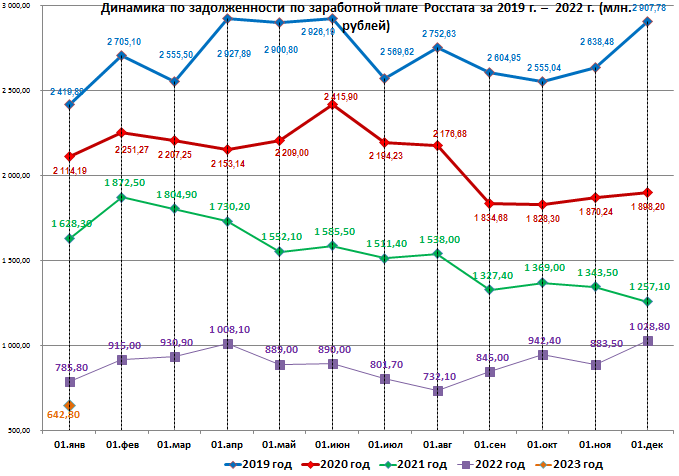 В целях погашения задолженности по заработной плате гострудинспекциями организована комплексная работа по контролю за ситуацией с задержкой выплаты заработной платы, обеспечивающая опережающее реагирование на проблемные ситуации, в том числе, организован мониторинг ситуации на крупных и системообразующих предприятиях региона, оборонных предприятиях. В целях учета и ликвидации задолженности по заработной плате гострудинспекциями на постоянной основе ведется Реестр организаций, имеющих задолженность по оплате труда, включая организации, в отношении которых осуществляются процедуры банкротства в соответствии с Федеральным законом от 26.10.2002 № 127-ФЗ «О несостоятельности (банкротстве)».По состоянию на 1 января 2023 г. в перечень включено более 2,3 тыс. хозяйствующих субъектов, имеющих задолженность по заработной плате, в размере 12 млрд 006 млн 610 тыс. рублей перед 164 тыс. 668 работниками.Из общей суммы задолженности по заработной плате 5 млрд 560 млн 463 тыс. рублей имеется в 719 организациях-банкротах (46 % от общей суммы задолженности по заработной плате), в 823 ликвидированных организациях в размере 2 млрд 906 млн 518 тыс. рублей (24 % от общей суммы задолженности по заработной плате), в 203 организациях находящихся в стадии ликвидации в размере 837 млн 691 тыс. (7 % от общей суммы задолженности по заработной плате).Вместе с тем под контролем Роструда постоянно находится более 12,7 тыс. хозяйствующих субъектов.Рейтинг субъектов Российской Федерации по соотношению суммы задолженности к общему ФОТ по состоянию на 01.01.2023 по общим данным (оперативные сведения) приведен в Приложении № 5 к настоящему Отчету.В сравнении с 01.01.2021 размер задолженности уменьшился на 399,0 млн рублей, или на 3,2 %, количество работников уменьшилось на 4 162 работника или на 2,4 %.Рост общей суммы задолженности по заработной плате, количества организаций, количества работников, перед которыми имеется задолженность по заработной плате, был отмечен в феврале и октябре 2022 г. (12 055,5 млн рублей /2 459 /167 775 и 12 117,5 млн рублей /2 389 /183 249 соответственно).Снижение общей суммы задолженности по заработной плате, количества организаций, количества работников, перед которыми имеется задолженность по заработной плате (11 678,9 млн рублей / 2 396 /160 692; 11 634,4 млн рублей / 2372 / 159 696 и 11 615,0 млн рублей / 2 370 / 161 310). Наибольшая сумма погашенной задолженности по заработной плате приходилась на январь 2022 г. (1 080,3 млн рублей). По видам экономической деятельности по состоянию на 01.01.2023:наибольшая сумма задолженности приходится на организации, осуществляющие деятельность в сферах: строительства в размере 3 577,7 млн рублей (29,7 % от общей суммы задолженности), обрабатывающего производства в размере 2 872,3 млн рублей (23,9 % от общей суммы задолженности), профессиональной, научной и технической деятельности в размере 1 048,4 млн рублей (8,7 % от общей суммы задолженности);наименьшая сумма задолженности приходится на организации, осуществляющие деятельность в области государственного управления и обеспечения военной безопасности, социального обеспечения 23,3 млн рублей (0,19 % от общей суммы задолженности), в сфере деятельности гостиниц и предприятий общественного питания в размере 33,8 млн рублей (0,28 % от общей суммы задолженности), в сфере образования в размере 51,8 млн рублей (0,43 % от общей суммы задолженности).РАСПРЕДЕЛЕНИЕ ИМЕЮЩЕЙСЯ ЗАДОЛЖЕННОСТИ ПО ЗАРАБОТНОЙ ПЛАТЕ ПО ВИДАМ ЭКОНОМИЧЕСКОЙ ДЕЯТЕЛЬНОСТИ В РАЗРЕЗЕ СУММЫ ЗАДОЛЖЕННОСТИ, КОЛИЧЕСТВУ РАБОТНИКОВ ПЕРЕД КОТОРЫМИ ОНА ИМЕЕТСЯ И КОЛИЧЕСТВУ ОРГАНИЗАЦИЙ В 2022 ГОДУ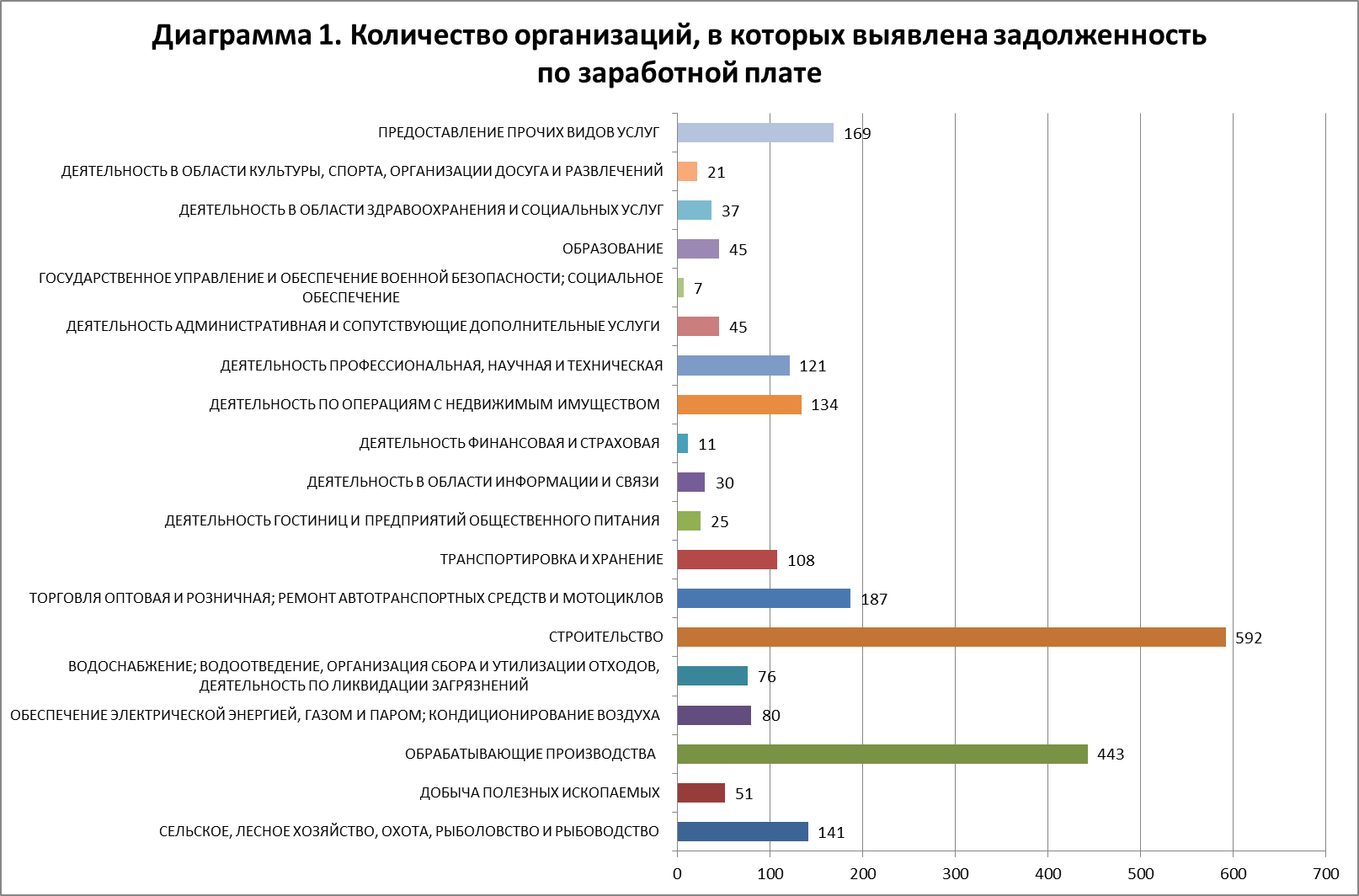 ДИНАМИКА ЗАДОЛЖЕННОСТИ ПО ЗАРАБОТНОЙ ПЛАТЕ ПО ДАННЫМ РОСТРУДА В 2019 - 2022 ГОДАХ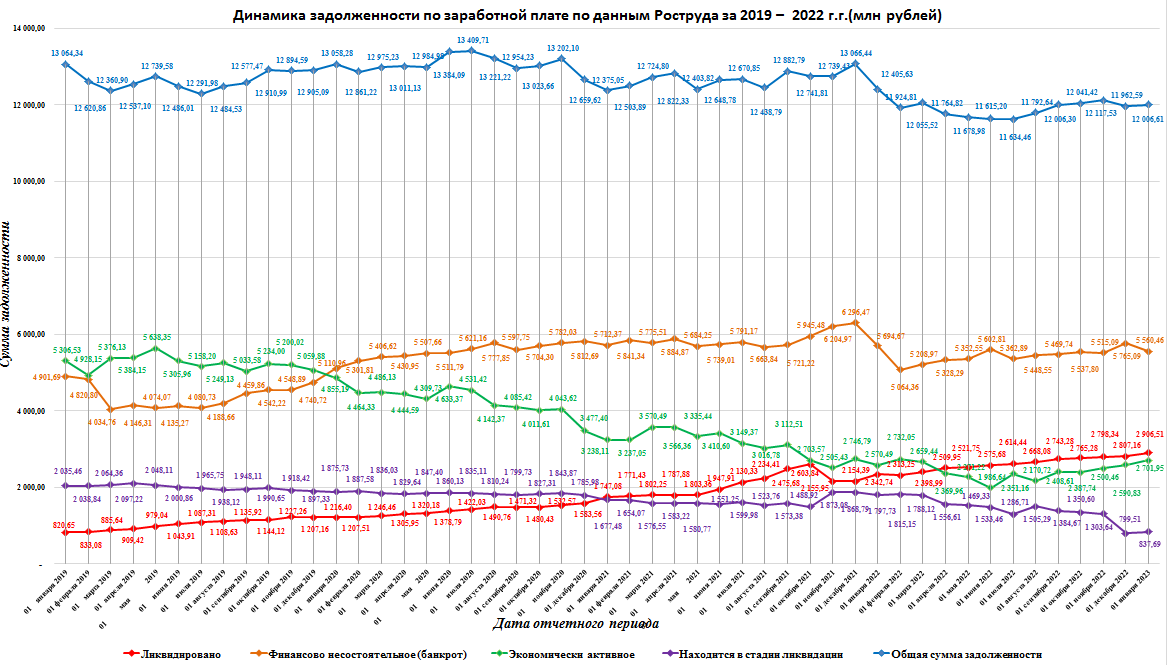 При этом за 2022 г. по результатам надзорно-контрольных мероприятий гострудинспекциям удалось добиться погашения задолженности по заработной плате в размере более 9 552 млн рублей более чем 240 тыс. работников.Справочно:За 2021 г. погашено задолженности по заработной плате на сумму 9,14 млрд рублей более чем 264 тыс. работникам; за 2020 г. - 9,99 млрд рублей более чем 389 тыс. работникам; за 2019 г. -14,54 млрд рублей более чем 548 тыс. работникам.За 2022 год Рострудом в ходе контрольных (надзорных) мероприятий было выявлено более 9,3 тыс. нарушений по оплате труда (на 78,8% меньше АППГ), из них по задолженности по заработной плате более 3,0 тыс. нарушений (на 73,8 % меньше АППГ).По выявленным нарушениям по задолженности по заработной плате было выдано 982 предписания, что составляет 11,9 % от общего количества выданных предписаний об устранении нарушений в сфере труда. В Роструд поступило более 339,8 тыс. обращений граждан, из которых 121 435 по оплате труда, что на 28,4 % меньше АППГ, из которых 29 255 обращений по задолженности по заработной плате, что на 71,2 % меньше АППГ. Привлечено к административной ответственности в виде штрафа за нарушения за несвоевременную выплату заработной платы 12 536 виновное лицо, что на 48,6 % меньше АППГ.Общая сумма наложенных административных штрафов за нарушения по оплате труда составила 202 563 тыс. рублей, из них по задолженности по заработной плате 44 623 тыс. рублей, что составляет 22,0 % от суммы наложенных штрафов за нарушения по оплате труда.В целях привлечения работодателей к уголовной ответственности по результатам проверок по оплате труда в органы прокуратуры и следственные органы Следственного комитета РФ территориальными органами Роструда направлен 882 материала (на 19,7 % меньше АППГ) для возбуждения уголовных дел по ст. 145.1 Уголовного кодекса РФ, из которых по 14 судами приняты решения. По итогам проведенных контрольных (надзорных) мероприятий по оплате труда в отношении виновных лиц вынесено 7 496 постановлений о привлечении к административной ответственности в виде предупреждений, что составляет 10,6 % от общего количества вынесенных постановлений в виде предупреждений.Справочно:По данным Следственного комитета Российской Федерации за 2022 год было возбуждено 1 569 уголовных дел по невыплате заработной платы работникам (за 2021 год - 1 956). Причинами возникновения задолженности по заработной плате зачастую являются: недостаток оборотных средств организаций, сокращение объёмов производства, приостановка платежей за отгруженную продукцию, отвлечение средств на обслуживание кредитов, конфликт интересов собственников, приводящих к банкротству организации.В целях урегулирования ситуации с просроченной задолженностью по заработной плате и обеспечению соблюдения трудовых прав граждан на регулярной основе реализуется дополнительный комплекс мер, в том числе: осуществляется мониторинг предприятий, находящихся в процедурах банкротства и имеющих задолженность по заработной плате, при взаимодействии с арбитражными управляющими, налоговой службой, прокуратурой, службой судебных приставов и другими заинтересованными органами; проводятся совещания с руководителями, собственниками, конкурсными управляющими всех предприятий, имеющих задолженность по заработной плате; актуализируется динамика погашения задолженности по срокам реализации имущества предприятий-банкротов и графикам погашения задолженности по результатам торгов.Надзор за соблюдением установленного порядка расследования и учета несчастных случаев на производствеФедеральной службой по труду и занятости и ее территориальными органами – государственными инспекциями труда в субъектах Российской Федерации в соответствии с возложенными задачами реализуются полномочия по участию в расследовании несчастных случаев на производстве, проведению расследований самостоятельно, анализу состояния и причин производственного травматизма и разработке предложений по его профилактике, а также проверке соблюдения установленного порядка расследования и учета несчастных случаев на производстве.Всего за 2022 год проведено более 13 тыс. расследований несчастных случаев.За 2022 год расследовано и связано с производством по оперативным данным территориальных органов Роструда 4639 несчастных случаев с тяжелыми последствиями, по сравнению с аналогичными оперативными данными за 2021 год отмечается рост травматизма на 2 % (за 2021 год – 4557 несчастных случаев). По результатам расследованных несчастных случаев в Российской Федерации за 2022 год связана с производством гибель 1250 работников, что на 
7 % ниже, чем за 2021 год (по оперативным данным – 1338 человек). В отчетном году в хозяйствующих субъектах в результате несчастных случаев на производстве с тяжелыми последствиями погибло 78 женщин (по оперативным данным за 2021 год – 80).По видам экономической деятельности наибольшее количество несчастных случаев на производстве с тяжелыми последствиями приходится на следующие отрасли экономики:обрабатывающие производства (23 % от общего количества);строительство (16,3 %);транспортировка и хранение  (12,7 %);сельское, лесное хозяйство, охота, рыболовство и рыбоводство 
(8 %);добыча полезных ископаемых (7,2 %).Наибольшее количество погибших на производстве по видам экономической деятельности приходится на такие отрасли экономики, 
как строительство (20 % от общего количества погибших), обрабатывающие производства (16 %) и транспортировка и хранение (13 %).Анализ результатов контрольной (надзорной) деятельности за соблюдением требований законодательства об охране труда, в том числе выявленных нарушений порядка расследования и учета несчастных случаев на производствеОдним из основных методов снижения уровня производственного травматизма является проведение как профилактических, так и контрольных (надзорных) мероприятий. По результатам проведенных в 2022 году контрольных (надзорных) мероприятий было выявлено более 12 тыс. нарушений по вопросам охраны труда, 
из них 437 нарушений касались расследования, оформления и учета несчастных случаев на производстве.Наряду с этим, государственными инспекциями труда в субъектах Российской Федерации осуществляется целенаправленная работа по выявлению несчастных случаев на производстве, сокрытых работодателями от расследования и учета.Основными формами работы государственных инспекторов труда в данном направлении являются:получение учетных данных медицинских организаций с целью выявления информации о травмированных работниках;сверка оперативных данных о пострадавших в результате несчастных случаев на производстве с отделениями Фонда пенсионного и  социального страхования Российской Федерации;сверка данных о несчастных случаях на производстве с правоохранительными органами, включая органы прокуратуры;мониторинг средств массовой информации.Результатом данного взаимодействия государственных инспекций труда 
с вышеуказанными органами является защита трудовых прав работников и прав на социальное обеспечение.Так, в целях обеспечения соблюдения установленного порядка расследования несчастных случаев на производстве, а также исключения фактов нарушения прав работников, пострадавших в результате несчастных случаев 
на производстве, и членов семей погибших, в ходе осуществления системных мероприятий по выявлению фактов сокрытия работодателями несчастных случаев на производстве в 2022 году должностными лицами государственных инспекций труда в субъектах Российской Федерации было выявлено и расследовано в установленном порядке 625 сокрытых несчастных случаев на производстве, включая 153 несчастных случая со смертельным исходом.По результатам проведенных в 2022 году расследований несчастных случаев государственными инспекциями труда в субъектах Российской Федерации было направлено в органы прокуратуры и следствия 7478 материалов для рассмотрения вопроса о привлечении к уголовной ответственности должностных лиц, виновных в допущенных нарушениях требований трудового законодательства в связи с происшедшими несчастными случаями. По ним было возбуждено 320 уголовных дел.Анализ состояния и причин производственного травматизмаВсего по оперативным данным государственных инспекций труда 
за 2022 год расследовано 4639 несчастных случаев на производстве 
с тяжелыми последствиями, из которых 298 групповых несчастных случаев, 
991 со смертельным исходом и 3350 с тяжелым исходом.Общее количество погибших в результате несчастных случаев 
на производстве с тяжелыми последствиями составило 1250 человек.Анализ типологии видов несчастных случаев на производстве с тяжелыми последствиями, происшедших в 2022 году в Российской Федерации,  свидетельствует о том, что наибольшее количество несчастных случаев происходит в результате следующих видов происшествий:падение при разности уровней высот – 23 %;воздействие движущихся, разлетающихся, вращающихся предметов, деталей, машин и т.д. – 22 %;транспортные происшествия – 15 %;падение, обрушение, обвалы предметов, материалов, земли и пр. – 12 %;падение на ровной поверхности одного уровня – 10 %.В общей структуре причин несчастных случаев на производстве с тяжелыми последствиями за 2022 год, наибольшую долю занимают следующие причины:неудовлетворительная организация производства работ – 28 %;нарушение правил дорожного движения – 11 %;нарушение работником трудового распорядка и дисциплины труда – 
10 %;нарушение технологического процесса – 6 %.Сведения о контрольной (надзорной) деятельности за соблюдением требований законодательства о специальной оценке условий трудаВ 2022 году государственными инспекциями труда проведено 12 803 результативных контрольных (надзорных) мероприятий, по итогам проведения которых выявлено более 12 тыс. нарушений по охране труда, из них по вопросам соблюдения установленного порядка проведения оценки условий труда (далее – СОУТ) на рабочих местах – 1 275.Выдано 718 предписаний об устранении выявленных нарушений за непроведение СОУТ.За нарушение работодателем установленного порядка проведения СОУТ на рабочих местах или ее непроведение (часть 2 статьи 5.27.1 КоАП РФ) должностными лицами государственных инспекций труда применялись следующие административные наказания:1 807 предупреждений;2 632 административных штрафа.За нарушение организацией, проводившей СОУТ, установленного порядка проведения СОУТ (часть 1 статьи 14.54 КоАП РФ) должностными лицами государственных инспекций труда вынесено 14 постановлений о назначении административного наказания в виде административного штрафа.Сумма наложенных должностными лицами государственных инспекций труда административных штрафов составила:за нарушение работодателем установленного порядка проведения СОУТ на рабочих местах или ее непроведение (часть 2 статьи 5.27.1 КоАП РФ) – 62 млн. 663,18 тыс. руб.;за нарушение организацией, проводившей СОУТ, установленного порядка проведения СОУТ (часть 1 статьи 14.54 КоАП РФ) – 370,29 тыс. руб. В 2022 году получено 288 заключений органов исполнительной власти по труду субъектов Российской Федерации о проведении госэкспертизы условий труда в целях оценки качества проведения СОУТ, проведенной по представлениям должностных лиц государственных инспекций труда, из них по 49 заключениям приняты меры инспекторского реагирования.За отчетный период должностными лицами государственных инспекций труда рассмотрено 34 случая разногласий по вопросам проведения СОУТ, несогласия работника с результатами проведения СОУТ на его рабочем месте, а также жалоб работодателей на действия (бездействие) организации, проводящей СОУТ, из них по 14 случаям приняты меры инспекторского реагирования.  На официальном сайте Федеральной службы по труду и занятости действует модуль «Реестр деклараций соответствия условий труда государственным нормативным требованиям охраны труда», который позволяет вести реестр деклараций в информационно-телекоммуникационной сети «Интернет», подавать декларации в форме электронного документа, подписанного усиленной квалифицированной электронной подписью работодателя.В государственных инспекциях труда в 2022 году зарегистрировано 139 124 декларации соответствия условий труда государственным нормативным требованиям охраны труда в отношении 4 154 656 работников.Надзор за соблюдением законодательства о труде в отношении иностранных работниковЗа 2022 год гострудинспекциями было проведено 48 проверок хозяйствующих субъектов, осуществляющих различные виды экономической деятельности (розничная торговля алкогольными напитками, фармацевтическими товарами, розничная торговля в палатках и на рынках, деятельность в области спорта, другая экономическая деятельность) и использующих труд иностранных работников, что на 523 проверки меньше, чем за 2021 год (571). Из общей численности работников, работающих в проверенных организациях (более 25 тыс.) численность иностранных работников составила более 4,2 тыс. человек.В ходе проведенных надзорно-контрольных мероприятий было выявлено 256 нарушений трудового законодательства и иных нормативно-правовых актов, содержащих нормы трудового права, допущенных работодателями в отношении привлекаемых ими к трудовой деятельности иностранных работников. Результаты и материалы проведённых проверок свидетельствует о том, что наиболее распространенными нарушениями трудового законодательства, допускаемыми работодателями в отношении привлекаемых ими к трудовой деятельности иностранных работников, являются нарушения требований трудового законодательства по вопросам:охраны труда – 136, что составляет 53% от общего количества выявленных нарушений в отношении привлекаемых к труду иностранных работников; оплаты труда – 46, что составляет 18% от общего количества выявленных нарушений в отношении, привлекаемых к труду иностранных работников;трудового договора – 39, что составляет 15% от общего количества выявленных нарушений в отношении привлекаемых к труду иностранных работников.НАРУШЕНИЯ ТРУДОВОГО ЗАКОНОДАТЕЛЬСТВА В ОТНОШЕНИИ ИНОСТРАННЫХ РАБОТНИКОВ В 2022 ГОДУПо результатам проведенных проверок в целях пресечения выявленных нарушений требований трудового законодательства за 2021 год государственными инспекторами труда было выдано 50 обязательных для исполнения предписаний, что на 304 предписания меньше чем за 2021 год. В целях привлечения к административной ответственности лиц, виновных в допущенных нарушениях, государственными инспекторами труда было наложено административных наказаний на 93 виновных лица, на общую сумму 70 тыс. рублей. Территориальными органами Роструда проводились надзорные мероприятия за соблюдением хозяйствующими субъектами, использующими труд иностранных работников, требований постановление Правительства Российской Федерации от 07.10.2021 № 1706 «Об установлении на 2022 год допустимой доли иностранных работников, используемых хозяйствующими субъектами, осуществляющими на территории Российской Федерации отдельные виды экономической деятельности». За 2022 год превышений работодателями допустимой доли гострудинспекциями в субъектах Российской Федерации не установлено. Основные выводы по результатам контрольной (надзорной) деятельности в сфере труда. Предложения по повышению эффективности и результативности контроля (надзора) в сфере установленных полномочий31 июля 2020 года был принят Федеральный закон № 248-ФЗ «О государственном контроле (надзоре) и муниципальном контроле в Российской Федерации», в котором впервые законодательно закреплен принцип приоритетности профилактических мероприятий по отношению к проведению контрольных (надзорных) мероприятий, детальнее и глубже проработаны вопросы профилактики, обеспечено повышение эффективности защиты трудовых прав работников при одновременном существенном снижении нагрузки на бизнес.Роструд с учетом положений Федерального закона № 248-ФЗ осуществляет свою деятельность с учетом приоритета профилактических мероприятий относительно контрольных (надзорных) мероприятий.В 2022 году территориальные органы Роструда провели более 650 тысяч профилактических мероприятий. Это более 90% от числа всех мероприятий Роструда. Среди них: профилактические визиты, консультации, выдача предостережений.  Но только профилактическими мероприятиями обеспечить соблюдение и защиту трудовых прав работников невозможно, о чем свидетельствуют поступающие обращения работников.До введения моратория инспекциями труда проводилось порядка 10 %  контрольных (надзорных) мероприятий в плановом порядке, около 90 % КНМ проводилось во внеплановом порядке, из них более 75 % по обращениям работников.При этом надзорные мероприятия являются крайней мерой реагирования на уже свершившиеся нарушения, о которых работник заявил и обратился за помощью к государству.При этом мы вынуждены дожидаться обращения гражданина за помощью к государству, при этом более эффективным является недопущение нарушений.Индикаторы риска позволяют провести проверку еще до сообщения о случившемся нарушении законодательства, как следствие нарушение может не произойти.Под индикаторами риска понимаются параметры, соответствие которым или отклонение от которых может свидетельствовать о высокой вероятности нарушения обязательных требований.По нашему мнению, индикаторы риска позволят нам оперативно реагировать на факты возможных нарушений и не допускать самих нарушений. Приказом Минтруда России от 30 ноября 2021 г. № 838н утверждены 2 индикатора риска:1) принятие судом заявления о признании банкротом работодателя, среднестатистическая численность работников которого равняется или превышает 50 работников, в том числе работающих по совместительству;2) проведение два и более раза в течение шести месяцев одним лицом и (или) одним средством измерения, имеющим идентификационные признаки, измерений в целях специальной оценки условий труда у контролируемого лица и иного лица, находящегося в другом субъекте Российской Федерации, в течение суток (за исключением случаев проведения специальной оценки условий труда на территории субъектов Российской Федерации, имеющих общую административную границу).В настоящее время Роструд ведет активную работу по автоматизации работы выявления указанного индикатора риска с автоматической инициацией процесса контрольных (надзорных) мероприятий в АСУ КНД.Совместно с Минтрудом России мы продолжаем работу по разработке новых индикаторов.Аппаратом Правительства Российской Федерации утвержден план-график разработки и утверждения новых индикаторов риска обязательных требований в 2023 году, в соответствии с которым Роструду предстоит в 2023 году разработать как минимум 4 новых индикатора риска нарушений трудового законодательства.По мнению Роструда, индикаторы риска позволят оперативно реагировать на факты возможных нарушений и не допускать самих нарушений.Совершенствование надзорной деятельности за соблюдением трудового законодательства на основании технологий бережливого производства. Во исполнение дорожной карты в Роструде и его территориальных органов в течение 2022 года работы по внедрению принципов Бережливого производства проводились в трех направлениях:Тиражирование реализованных в первом каскаде подпроектов на базе оставшихся 66 ГИТ.Справочно: подлежали тиражированию проекты 1 каскада: - Создание рациональной системы работы с ответами на обращения граждан;- Административное делопроизводство по ст. 20.25, 19.5, 19.4.1., 19.7 КоАП РФ; - Внесение сведений по поступившим декларациям соответствия условий труда государственным нормативным требованиями условиям труда.Реализация тиражирования подпроектов в ГИТ первого этапа окончена в соответствии с дорожной картой – до 1.10.2022, в настоящее время (до конца 2022 года) предусмотрено проведение мониторинга достигнутых результатов, корректировка процессов (при необходимости).Во втором этапе, стартовавшем с 16.07.2022, рабочими группами участвующих в проекте ГИТ сейчас проводятся работы по реализации плана мероприятий, а также в некоторых ГИТ – разработка и внедрение стандарта (алгоритма) для достижения целевых показателей.Работа по тиражированию в ГИТ осуществляется под контролем центрального аппарата с помощью кураторов, которые осуществляют сопровождение рабочих групп ГИТ (методическая помощь, обучение, в том числе видео инструкции, совещания (телемост), сбор еженедельных отчетов ГИТ).За время работы проведено централизованное обучение для руководителей ГИТ и членов рабочих групп (ВКС), с участием, в том числе, представителей
ГК «Росатом» (18.05.2022, 01.11.2022) проработаны проблемы и вопросы, возникающие при внедрении подпроектов. 2. Разработка Типовой процессной модели ГИТ на базе ГИТ в Белгородской и Иркутской областях.Справочно: Процессная модель ГИТ – это структурированное описание системы взаимосвязанных процессов, отражающих деятельность ГИТ по осуществлению государственного надзора и контроля за соблюдением работодателями трудового законодательства и иных актов, содержащих нормы трудового права.На базе каждой ГИТ прописаны основные и вспомогательные процессы, проведена также взаимосвязь между основными и вспомогательными процессами. Разработаны критерии оценки эффективности, как для каждого процесса отдельно, так и для эффективности каждого процесса в целом в системе.  (Так, например, критерием эффективности процесса рассмотрения обращения гражданина, приняты, в том числе, не только срок его рассмотрения, но и наличие/отсутствие повторного обращения, что, в свою очередь может свидетельствовать о качестве «отработки» обращений).Также с представителями ГК «Росатом» были проведены совещания 
(в формате ВКС) с рабочими группами и руководителями ГИТ в Белгородской и Иркутской областях. В настоящее время на уровне центрального Аппарата проводится работа по анализу и корректировке (в случае необходимости) созданной Типовой процессной модели ГИТ.Итоговую типовую модель ГИТ в 2023 году планируется тиражировать на другие ГИТ, в том числе указанная модель будет полезна при организации работы новой ГИТ.Работа с обращениями гражданВ 2022 году гострудинспекциями рассмотрено более 339 тыс. обращений граждан по вопросам нарушения трудовых прав.Из общего количества обращений поступило:- 121 435 обращения по вопросам оплаты труда, из которых 29 255 обращений о задолженности по заработной плате;- 33 817 по вопросам связанным с оформлением трудовых отношений;- 29 956 обращений по вопросам охраны труда;- 154 661 по иным вопросам.Более 35,7 % обращений содержали сведения об оплате труда, что меньше показателей 2021 года на 28,4 %. 9,9 % обращений граждан содержали сведения о несоблюдении установленных требований при оформлении трудовых отношений, что на 19,3 % меньше чем за 2021 год.8,8 % обращений содержали сведения о несоблюдении установленных требований по охране труда, что на 19,5 % больше чем за 2021 год.По результатам рассмотрения обращений граждан были приняты следующие меры:- назначено проведение 14 299 проверки;- дано 299 126разъяснений;- направлено для рассмотрения в другой орган 19 144обращений;- назначено проведение 321 инспекционного визита; - назначено 162 выездных обследования.В 2022 году в центральный аппарат Роструда поступило 33 881 обращение граждан, в том числе по вопросам: - выплаты заработной платы 8 022;- увольнения работников 3 355;- охраны труда 1 050;- приема на работу и заключения трудового договора, ведения трудовой и оплаты и нормирования труда 3 533;- расследования несчастных случаев 578;- применения трудового законодательства (консультации) 3 933;- иные вопросы 10 270.Горячая линия по вопросам соблюдения трудового законодательства Для консультирования по вопросам соблюдения трудового законодательства по телефону федеральной Горячей линии Роструда (8-800-707-88-41) с марта 2022 года организован прием звонков круглосуточно 7 дней в неделю. В случаях, когда работник намерен подать жалобу на работодателя, ему разъясняются порядок ее подачи и предоставляют контакты Государственных инспекций труда в субъекте РФ, куда можно направить обращение о нарушении своих трудовых прав.В ежедневном режиме (без выходных дней) с 9 утра до 21 часа местного времени осуществляют прием звонков горячие линии территориальных органов Роструда - Государственные инспекции труда в субъектах РФ.Рострудом ведется учет поступивших звонков на федеральную горячую линию и горячие линии территориальных органов Роструда на ежедневной основе. Согласно оперативным данным по телефону федеральной Горячей линий в течение марта 2022 года принято 1 995 звонков, по телефонам горячих линий территориальных органов в субъектах РФ - принято 2 788 звонков.Всего за период с 11 марта 2022 по 25 декабря 2022 года на Федеральную ГЛ поступило 120 108 звонков, что составляет в среднем 414,2 звонка в день;  на ГЛ ТО – 182 107 звонков, 628,0 звонков в день.АлгоритмПо итогам проведенного Федеральной службой по труду и занятости анализа правоприменения Постановления Правительства Российской Федерации от 10 марта 2022 № 336 «Об особенностях организации и осуществления государственного контроля (надзора), муниципального контроля» совместно с результатами рассмотрения поступивших за период с 11 марта по 23 мая 2022 года обращений граждан о нарушении их трудовых прав, был разработан и реализован Алгоритм действий территориальных органов Роструда при рассмотрении обращений в период действующих ограничений и особенностей проведения внеплановых контрольных (надзорных) мероприятий.Целью Алгоритма явилось оперативное реагирование на ситуацию связанную с действиями недружественных стран, повлекшую риски нарушения трудовых прав граждан Российской Федерации, в части увольнения по инициативе работодателя, объявления простоя, задержке выплаты заработной платы, оплаты простоя и расчета при увольнении, при этом учитывая определенные сложности экономического характера у хозяйствующих субъектов – работодателей (санкционные ограничения на финансовом рынке и логистики).Алгоритмом предусмотрено максимально возможное взаимодействие как с Заявителями, так и с Работодателями, с целью добровольного урегулирования Работодателем вопросов по восстановлению нарушенных прав.Контрольно-надзорные мероприятия согласно Алгоритма проводятся только после получения исчерпывающей информации о нарушении прав работника, и непредоставления Работодателем информации об отсутствии или добровольном устранении нарушений.Так, Алгоритмом предусмотрено, что по каждому обращению работника о нарушении его трудовых прав государственным инспектором труда в срок не позднее 3-х рабочих дней с момента регистрации обращения должно быть организовано проведение оценки достоверности поступивших сведений, в рамках которой осуществляется непосредственное взаимодействие как с работником, так и работодателем. Такое взаимодействие может осуществляться посредством аудио и видео связи, направления письменных запросов, непосредственного очного взаимодействия.При этом в каждом случае взаимодействия работодателю предлагается добровольно устранить нарушения трудового законодательства, о которых указано работником в обращении, и представить подтверждающие материалы.При поступлении в рамках оценки достоверности информации работодателя об отсутствии нарушений или их устранении с приложением подтверждающих документов (материалов) и подтверждением работником данного факта, контрольное (надзорное) мероприятие не проводится, гражданину направляется ответ с изложением сведений, полученных от работодателя.В случае уклонения работодателя от взаимодействия с государственным инспектором труда или непредставления документов об устранении нарушений трудового законодательства в части неправомерного увольнения, невыплаты заработной платы, расчета при увольнении или оплаты времени простоя, соблюдения требований охраны труда, государственным инспектором труда готовятся документы для согласования проведения контрольного (надзорного) мероприятия с органами прокуратуры, при этом указывая в мотивированном представлении предпринятые действия по взаимодействию с работником и работодателем и результаты такого взаимодействия.При отказе органами прокуратуры в согласовании заявленного контрольного (надзорного) мероприятия по причине отсутствия основания для его проведения, в целях защиты трудовых прав работников и предупреждения совершения работодателем новых нарушений, в том числе в отношении иных работников, работодателю объявляется предостережения о недопустимости нарушения обязательных требований.Реализация Алгоритма позволило не только защитить нарушение прав работников по наиболее острым вопросам, но и не допустило увеличения нагрузки, в виде контрольных (надзорных) мероприятий, на бизнес.Обзор деятельностиГосударственной трудовой инспекции Министерства занятости и сокращения бедности Республики Узбекистанза 2022 годГосударственная трудовая инспекция Занятости и сокращения бедности Республики Узбекистан (далее по тексту ГТИ) осуществляет государственный контроль и надзор за соблюдением трудового права, предоставляет консультации и методическую помощь работникам и работодателям в обеспечении безопасных условий труда, защите трудовых прав граждан, предупреждении и искоренении принудительного труда.Статус ГТИ определяется следующими основными нормативно-правовыми актами:Трудовой кодекс Республики Узбекистан (ст. 9);Закон Республики Узбекистан «Об охране труда» (ст. 28-29);Кодекс об административной ответственности Республики Узбекистан (ст. 255);Постановление Президента Республики Узбекистан от 20.08.2018 года №ПП-3913 «О мерах по совершенствованию структуры органов по труду и укреплению системы защиты трудовых прав и охраны труда граждан»;Положение о ГТИ определяющее ее статус, основные задачи, функции и полномочия по осуществлению государственного надзора и контроля за соблюдением законодательства о труде и охране труда, и прочие нормативно-правовые акты, содержащие нормы трудового права.Организация деятельности Государственной трудовой инспекции по осуществлению государственного надзора и контроля в сфере труда осуществляются в соответствии с:Положением о Государственной трудовой инспекции Министерства занятости и сокращения бедности Республики Узбекистан, утвержденным постановлением Кабинета Министров от 31.12.2018 года №1066;Положением о порядке проведения государственной экспертизы условий труда, утвержденным ПКМ от 27.04.2017 года №246;Положением о расследовании и учете несчастных случаев на производстве и иных повреждений здоровья работников, связанных с исполнением ими трудовых обязанностей, утвержденным постановлением Правительства Республики Узбекистан № 286 от 06.06.1997 года.В число полномочий ГТИ входят следующие:государственный надзор и контроль за соблюдением работодателями законодательства о труде и охране труда, а также иных нормативных правовых актов, содержащих нормы трудового права, посредством проверок, обследований, выдачи обязательных для исполнения предписаний об устранении нарушений, составления протоколов об административных правонарушениях в пределах полномочий, подготовки других материалов (документов) о привлечении виновных к ответственности в соответствии с законодательством Республики Узбекистан;государственный надзор и контроль за соблюдением установленного порядка расследования и учета несчастных случаев на производстве;государственный надзор и контроль за реализацией прав работников на получение обеспечения по обязательному государственному социальному страхованию от несчастных случаев на производстве и профессиональных заболеваний, а также за назначением, исчислением и выплатой пособий по временной нетрудоспособности за счет средств работодателей;государственный контроль и надзор за обеспечением государственных гарантий в области занятости населения в части обеспечения работодателями резервирования минимального количества рабочих мест для трудоустройства лиц, нуждающихся в социальной защите и испытывающих затруднения в поиске работы и не способных на равных условиях конкурировать на рынке труда;рассмотрение в соответствии с законодательством Республики Узбекистан дел об административных правонарушениях;информирование и консультирование работодателей и работников по вопросам соблюдения трудового законодательства и иных нормативных правовых актов, содержащих нормы трудового права;обобщение практики применения и анализ причин нарушений законодательства о труде и охране труда, а также нормативных правовых актов, содержащих нормы трудового права, а также подготовку соответствующих предложений по их совершенствованию; проводит анализ состояния и причин производственного травматизма и разработку предложений по его профилактике, участие в расследовании несчастных случаев на производстве или проведение его в качестве председателя комиссии;государственную экспертизу условий труда в порядке, установленном Правительством Республики Узбекистан;информирование общественности о выявленных нарушениях законодательства о труде и охране труда, а также иных нормативных правовых актов, содержащих нормы трудового права, проведение разъяснительной работы о трудовых правах граждан;анализирует обстоятельства и причины выявленных нарушений законодательства о труде и охране труда, а также иных нормативных правовых актов, содержащих нормы трудового права, принимает меры по их устранению и восстановлению нарушенных трудовых прав граждан;выявляет и анализирует причины возникновения коллективных трудовых споров, подготавливает предложения по их устранению;принимает необходимые меры по привлечению в установленном порядке квалифицированных экспертов в целях обеспечения применения положений законодательства о труде и охране труда, а также иных нормативных правовых актов, относящихся к охране здоровья и безопасности работников во время их работы, получения информации о влиянии применяемых технологий, используемых материалов и методов на состояние здоровья и безопасность работников;ведет прием и рассматривает заявления, письма, жалобы и иные обращения граждан о нарушениях их трудовых прав, принимает меры по устранению выявленных нарушений и восстановлению нарушенных прав;осуществляет иные полномочия в соответствии с законами и иными нормативными правовыми актами Республики Узбекистан.В соответствии с постановлением Кабинета Министров Республики Узбекистан от 31 декабря 2018 года № 1066 Государственная трудовая инспекция уполномочена осуществлять ведение Единого реестра профессиональных участников рынка услуг в области охраны труда, оказывает содействие в обучении и аттестации их специалистов по вопросам охраны и безопасности труда.Организационная структура Государственной трудовой инспекции Министерства занятости и сокращения бедности состоит из:Государственной трудовой инспекции Министерства занятости и сокращения бедности Республики Узбекистан (центральный аппарат Инспекции);Государственной трудовой инспекции Министерства занятости и сокращения бедности Республики Каракалпакстан;Государственные трудовые инспекции Главных управлений занятости областей и города Ташкента (их количество составляет 14).Штатная численность Государственной трудовой инспекции Министерства занятости и сокращения бедности Республики Узбекистан составляет 328 чел., в том числе (центральный аппарат Министерства) начальник инспекции, 1 заместитель начальника, 1 начальник отдела технических инспекторов труда, 1 начальник отдела правовых инспекторов труда, 1 главный государственный эксперт по условиям труда и 14 начальников территориальных инспекций, 93 государственных технических инспекторов по охране труда и 210 государственных правовых инспекторов труда.Государственный контроль и надзор в сфере труда и охраны труда. Общие сведения об осуществлении государственного контроля и надзора за соблюдением работодателями законодательства о труде и охране трудаВ 2022 году ГТИ в порядке реализации полномочий по осуществлению государственного контроля и надзора за соблюдением законодательства о труде и охраны труда, проведено 28 276 проверок и изучений (в 2021 году — 27 471). Из общего количества проверок в плановом порядке проведены 2 028 проверки, остальные 2 6 248 проверок проведены по обращениям граждан и юридических лиц, в том числе 52 проверок с разрешения Бизнес Омбудсмана.В соответствии с Указом Президента Республики Узбекистан от 27 июля 2018 года № УП-5490 «О мерах по дальнейшему совершенствованию системы защиты прав и законных интересов субъектов предпринимательства» с 1 сентября 2018 года инициирование проверок деятельности субъектов предпринимательства осуществляется на основе результатов системы «риск-анализа». Данная система позволяет инициировать проверки только после анализа индикаторов, свидетельствующих об определенном уровне риска нарушения трудового законодательства соответствующим субъектом предпринимательства. При этом каждая проверка подлежит обязательной предварительной регистрации и получению разрешения Уполномоченного при Президенте Республики Узбекистан по защите прав и законных интересов субъектов предпринимательства (Бизнес Омбудсман) через Единую систему электронной регистрации проверок. В эту же Единую систему вносятся результаты проверки в течение трех дней после ее завершения.В 2022 году ГТИ было проведено 28 276 проверок, в том числе по следующим основаниям:► 20 986 проверки по обращениям граждан о нарушении трудовых прав;► 3 125 проверки на основании приказов (распоряжений) Минтруда или территориальных Главных управлений занятости, изданных в соответствии с требованиями органов прокуратуры;► 4 165 проверки на основании приказов (распоряжений) Минтруда или территориальных Главных управлений занятости, изданных в соответствии утвержденным планом проверок либо поручениями Правительства Республики Узбекистан;► проверки по контролю за исполнением предписаний, выданных по результатам ранее проведенной проверки, не проводились.В 2022 году наибольший удельный вес в общем количестве проведенных проверок приходился на юридические лица, осуществляющих следующие виды экономической деятельности в сфере: народного образования — 18,02%, дошкольного образования — 12,24%, здравоохранения —8 ,32%, строительства — 7,05%, сельского хозяйства — 5,04%, промышленности — 1,96%, нефтегазовой отрасли — 1,36%, оптовой и розничной торговли — 0,55% и других видов экономической деятельности (химическая, связь, банковская и другие отрасли — 55,11%.В ходе проведенных в 2022 году проверок государственными трудовыми инспекторами было выявлено 53 124 нарушений законодательства о труде и охраны труда . Из этого числа наибольший удельный вес пришелся на нарушения требований: по оплате труда — 12,31%, по оформлению трудовых договоров — 6,18%, по предоставлению отпусков — 4,89%, по неправомерному увольнению — 4,19%, по сокрытию вакансий — 10,05%, по проведению медицинских осмотров работников — 3,52%, по обучению работников по вопросам охраны труда —15,66%, по инструктированию работников по охране труда — 16,00%, по проведению аттестации рабочих мест по условиям труда — 4,1%, по обеспечению работников средствами индивидуальной и коллективной защиты — 5,28%, расследования, оформления и учета несчастных случаев на производстве — 4,3%, по соблюдению режима рабочего времени и времени отдыха — 1,27%, и по другим вопросам — 12,25%.При отраслевом анализе в государственных образовательных учреждениях зарегистрировано 12 326 случаев, в дошкольных учреждениях — 8 289, в медицинских учреждениях — 3 986, в строительстве — 2 756, в высших и средних специальных учебных заведениях — 912, на промышленных предприятиях — 1 753, транспорт — 654, в торговле и сферы обслуживания 353 и другие.Основными причинами и условиями сохраняющейся массовости нарушений законодательства о труде и охране труда, являются: неисполнение должностными лицами работодателя своих трудовых обязанностей;непринятие работодателем достаточных мер по организации трудового процесса; непринятие работодателями в пределах своей компетенции и в соответствии с трудовым законодательством локальных нормативных актов, содержащих нормы трудового права, либо несоответствие локальных актов, принимаемых работодателем, трудовому законодательству; а также финансово- экономические причины, вызванные воздействием внешних факторов, таких как, негативная конъюнктура рынка повлекшая образование просроченной дебиторской задолженности.По результатам проведенных проверок, в целях пресечения выявленных нарушений требований законодательства о труде и охране труда, в 2022 году государственными трудовыми инспекторами было выдано 16 273 обязательных для исполнения предписаний. Из этого числа 15 215 исполнено в отчетном периоде, а исполнение 1058 предписаний находится на контроле ГТИ. Кроме этого, 1 852 представлений направлено в вышестоящие организации.В целях привлечения к административной ответственности лиц, виновных в допущенных нарушениях, в 2022 году государственными трудовыми инспекторами были приняты решения о наложении 14 178 административных наказаний в виде штрафа на виновных должностных лиц.Общая сумма наложенных в 2022 году административных штрафов составила 37 950,9 млн. сум.В целях рассмотрения вопроса о привлечении к уголовной ответственности лиц, виновных в допущенных нарушениях требований законодательства о труде, по результатам проведенных проверок и расследований несчастных случаев в следственные и правоохранительные органы направлены материалы по 1 211 случаям.Государственный надзор и контроль по вопросам соблюдения работодателями режима рабочего времениГосударственной трудовой инспекцией непрерывно отслеживаются случаи принудительного привлечения на работу в нерабочее время, в выходные и праздничные дни в государственных органах, министерствах и ведомствах.Так, за прошедший 2022 год ГТИ проведено 3 458 проверок и 2 983 мероприятий мониторинга на предприятиях и организациях по вопросам соблюдения рабочего времени.В результате установлено, что в 348 случаях работодатели незаконно привлекли к сверхурочной работе 1025 работников. В 136 случаях незаконно привлечены к работе в праздничные и выходные дни 209 работников.По результатам проверок Государственная трудовая инспекция привлекла к административной ответственности в виде наложения штрафа 152 должностных лиц, признанных виновными в нарушении трудового законодательства.В целях устранения, выявленных нарушений и недопущения в дальнейшем возникновения причин несоблюдения режима рабочего времени были выданы обязательных для исполнения 1078 предписаний и 23 представлений в вышестоящие организации.Государственный надзор и контроль за соблюдением работодателями трудового законодательства по оплате труда и других выплат, приравненных к нейВ целях недопущения обострения социально-экономической ситуации, обеспечения погашения долгов по оплате труда, защиты трудовых прав работников на своевременную выплату причитающихся им денежных средств, в 2022 году государственными правовыми инспекторами труда было проведено 2 478 проверок соблюдения законодательства об оплате труда, работодателями имеющими задолженность по оплате труда перед 8 145 работниками на общую сумму 23 125,7 млн.сум. По результатам проверок работодателями были произведены выплаты задержанной заработной платы работникам на общую сумму 17 149,5 млн. сум, что на 116% больше, чем за 2021 год, из которых: 312 предприятий самостоятельно погасили задолженность на сумму 2 751,0 млн. сум по оплате труда и выплатам приравненным к оплате труда;542 предприятий погасили задолженность после внесения в суд иска по принудительному погашению задолженности на сумму 8425,5 млн.сум.В целях привлечения к административной ответственности лиц, виновных в невыплате или неполной выплате в установленный срок заработной платы, а также других выплат, осуществляемых в рамках трудовых отношений, государственными трудовыми инспекторами были приняты решения о наложении административных наказаний в виде штрафа на 1 159 виновных лиц.Анализ структуры просроченной задолженности по заработной плате свидетельствует о том, что основными причинами образования задолженности в 2022 году послужило финансово-экономические причины, наличие просроченной дебиторской задолженности, отсутствие поступлений денежных средств на расчетный счет, невыплата причитающихся средств при увольнении работника, несоблюдение срока оплаты времени отпуска.Государственный надзор и контроль по вопросам легализации трудовых отношений и заработной платыРезультаты надзорной деятельности ГТИ в 2022 году свидетельствуют о том, что наиболее частыми нарушениями трудового законодательства продолжают оставаться ненадлежащее оформление трудовых отношений с работниками, либо уклонение от их оформления. В этой связи, Государственной трудовой инспекцией совместно с Государственным налоговым комитетом, проводился мониторинг работодателей в целях легализации трудовых отношений. На основании результатов мониторинга по требованию государственных трудовых инспекторов работодателями в 2022 году по республике заключено 642 128 трудовых договоров, ранее не заключавшихся формально. Сокращение числа выявленных случаев нарушения порядка оформления трудовых отношений указывает на то, что все большее число работодателей отказывается ведения неформальной экономической деятельности и сокращает долю неформальных выплат заработной платы.Отраслевой анализ показывает, что 56 643 договоров были легализованы в торговле и общественном питании, 147 405— в производстве и сфере услуг, 42 681— в строительстве, 54 112 — в сельском хозяйстве и 41 723 — в других отраслях.Государственный надзор и контроль за соблюдением установленного порядка расследования и учёта несчастных случаев на производствеВ ходе проведенных в 2022 году всех видов проверок и расследований несчастных случаев на производстве, государственными трудовыми инспекторами было выявлено 17 456 нарушения законодательства об охране труда.В целях привлечения к административной ответственности лиц, виновных в допущенных нарушениях требований охраны труда, в 2022 году государственными трудовыми инспекторами были приняты решения о наложении административных наказаний в виде штрафа на 1 785 виновных лиц, на общую сумму 5 456,5 млн. сум.В течение 2022 года государственными трудовыми инспекторами в установленном порядке (в качестве председателей комиссий и (или) членов комиссии) было расследовано 923 несчастных случаев с тяжелыми последствиями, из числа которых квалифицировано как несчастные случаи, связанные с производством — 858, включая:66 групповых несчастных случая;621 несчастных случаев с тяжелым исходом;237 несчастных случаев со смертельным исходом.В результате несчастных случаев на производстве пострадали 812 человек, из которых 193 человек погибли, 511 человек получили тяжелые травмы и 108 человек — травмы легкой степени. По результатам проведенных расследований несчастных случаев на производстве, все материалы специальных расследований в установленном порядке были направлены государственными трудовыми инспекторами в следственные органы. Как следствие, 459 виновных должностных лиц привлечены к административной ответственности, в виде наложения штрафа на общую сумму 1 580,9 млн.сум. В отношение еще 206 должностных лиц возбуждены уголовные дела.Надзорная деятельность за соблюдением требований законодательства об охране трудаНаибольшую долю нарушений законодательства об охране труда составляют нарушения, связанные с проведением медицинских осмотров работников — 27%. На долю нарушений, связанных с непроведением обучения и инструктажа работников по охране труда, приходится 22%, на долю связанных с необеспечением работников средствами индивидуальной защиты — 15%, с несоблюдением установленного порядка проведения аттестации рабочих мест по условиям труда и травмоопасности оборудования на рабочих местах — 11%, с невыполнением расследования, не оформлением и отсутствием учета несчастных случаев на производстве — 8% и по иным причинам необеспечения безопасных условий и охраны труда — 18%.Основными нарушениями порядка расследования, оформления и учета несчастных случаев на производстве, установленного законодательством об охране труда Республики Узбекистан, являются:► нарушение порядка направления извещений о происшедших групповых несчастных случаях, тяжелых несчастных случаях, несчастных 11 случаях со смертельным исходом в органы и организации, установленного Положением о расследовании и учете несчастных случаев на производстве и иных повреждений здоровья работников, связанных с исполнением ими трудовых обязанностей, утвержденным постановлением Кабинета Министров Республики Узбекистан от 06.06.1997 года № 286.Как следствие, расследование указанных несчастных случаев комиссиями ненадлежащего состава;нарушение работодателями установленных сроков расследования несчастных случаев;необоснованное возложение вины в происшедшем несчастном случае на пострадавшего (в первую очередь — при проведении расследований легких несчастных случаев комиссией работодателя) и, как следствие, необоснованное освобождение от ответственности виновныхц должностных лиц;несоблюдение порядка оформления материалов расследования, включая акт о несчастном случае на производстве формы Н-1, и направление акта- формы Н1 органам контроля и надзора.Производственный травматизмАнализ типологии зарегистрированных в ГТИ материалов расследованных несчастных случаев на производстве с тяжелыми последствиями свидетельствует, что практически каждый четвертый работник пострадал (получил тяжелую травму, либо погиб) в результате падения с высоты, а каждый третий- в результате воздействия движущихся, разлетающихся, вращающихся предметов, деталей, машин и т.п. На долю несчастных случаев с тяжелыми последствиями, происшедших с работниками в результате транспортных происшествий, приходится — 29,5%, а в результате падения, обрушения, обвалов предметов, материалов приходится — 33,7%.Наиболее высокий уровень производственного травматизма на предприятиях Республики Узбекистан традиционно наблюдается в организациях таких видов экономической деятельности, как строительство — 29,4%, транспорт — 5,7%, легкая промышленность — 4,8%, горно-добывающая отрасль —4,32%, здравоохранение — 3,8%, энергетическая отрасль — 3,5% и другие.В несчастных случаях со смертельным исходом:падение пострадавшего с высоты, составляет — 33%;воздействие движущихся, разлетающихся, вращающихся предметов, деталей, машин и т.д. — 34%;падение, обрушение, обвалы предметов, материалов, земли и прочие — 8%;воздействие электрического тока — 8%;транспортные происшествия — 8%.В групповых несчастных случаях:воздействие газа, дыма, огня и пламени, составляет 25%;транспортные происшествия — 50%;воздействие движущихся, разлетающихся, вращающихся предметов, деталей, машин — 25%.В несчастных случаях с тяжелыми последствиями:падение пострадавшего с высоты — 29%;воздействие движущихся, разлетающихся, вращающихся предметов, деталей, машин — 32%;транспортные происшествия — 8%;воздействие других неклассифицированных травмирующих факторов — 5%;падение, обрушение, обвалы предметов, материалов, земли и прочие — 11%;► воздействие электрического тока — 3%;► повреждения в результате противоправных действий других лиц — 4%.Анализ показателей распределения количества учтённых несчастных случаев с тяжелыми последствиями по типу причин показал, что наибольшая их доля приходится на такие причины организационного характера, как неудовлетворительная организация производства работ, нарушения трудовой дисциплины.В несчастных случаях со смертельным исходом:неудовлетворительная организация производства работ — 42%;прочие причины — 17%;нарушение работником трудового распорядка и дисциплины труда — 4%;нарушение технологического процесса —4%;нарушение правил дорожного движения —21%.В групповых несчастных случаях: неудовлетворительная организация производства работ — 25%; прочие причины — 75%.В несчастных случаях с тяжелыми последствиями: прочие причины — 22%; неудовлетворительная организация производства работ — 25%; нарушение работником трудового распорядка и дисциплины труда — 10%;нарушение правил дорожного движения —7%;нарушение технологического процесса —2%;недостатки в организации и проведении подготовки работников по охране труда —30%Государственный надзор и контроль за соблюдением требований законодательства о проведении аттестации рабочих мест по условиям трудаВ соответствии с Законом Республики Узбекистан «Об охране труда» Государственная трудовая инспекция осуществляет государственную экспертизу условий труда .В 2022 году государственными трудовыми инспекторами выявлено 723 случаев нарушения порядка аттестации рабочих мест на соответствие условиям труда (АРС УТ), в том числе 153 случая необеспечения надлежащих условий труда для лиц с инвалидностью.Основными нарушениями при проверке организаций по вопросам АРМ, являются:непроведение работодателями АРМ;проведение оценки условий труда (АРМ) с нарушением Положенияо порядке проведения аттестации рабочих мест по условиям труда и травмоопасности оборудования, утвержденного постановлением КабинетаМинистров Республики Узбекистан от 15.09.2014 года № 263;не доведение результатов АРМ до сведения работников;игнорирование результатов АРМ при планировании и реализациимероприятий по улучшению условий и охраны труда, при решении вопросов предоставления работникам установленных законодательством гарантий и компенсаций за неблагоприятные условия труда.Государственной трудовой инспекцией труда в 2022 году выдано 615 заключений государственной экспертизы условий труда на соответствие условий труда государственным требованиям охраны труда в отношении 26 524 рабочих мест и установлены льготы и компенсации работникам за работу в неблагоприятных условиях труда.Работа по обращениям граждан, в том числе посредством «Горячей линии»В течение 2022 года в Государственную трудовую инспекцию поступило и было рассмотрено более 36 128 жалоб, заявлений и иных обращений граждан, представителей работодателей и иных государственных органов, в том числе 789 обращений поступило через сайт Государственной трудовой инспекции www.dmi.mehnat.uz, и 3 137 обращений по телефонам «Горячей линии».Количество поступивших в 2022 году обращений граждан свидетельствует о неблагоприятном положении работников, которое обуславливается частыми нарушениями трудового законодательства со стороны недобросовестных работодателей.Наибольший удельный вес в общем количестве рассмотренных обращений граждан составили:7 630 (31,18%) заявлений, связанных с невыплатой, или неполной выплатой заработной платы, а также других выплат, социально значимого характера; 2 572 (10,71%) обращений по вопросам незаконного увольнения; 1 784 (7,43%) обращений в связи с привлечением к работе без соответствующего оформления документов;1 275 (5,31%) обращений в связи с отсутствием безопасных условий труда, не предоставлением работодателем льгот и преференций, положенных работникам за работу в неблагоприятных (вредных и опасных) условиях труда;953 (3,97%) обращений по вопросам незаконного отказа в приеме на работу;► 921 (3,84%) обращений по вопросам незаконного привлечения к выполнению работ в нерабочее время и другие.В 3 648 (15,20%) обращениях граждане высказывали жалобы одновременно по нескольким направлениям, входящим в компетенцию ГТИ. Среди них обращения в связи с: неправомерностью увольнения, нарушением срока выплаты заработной платы, нарушением режима труда и отдыха, а также с необходимостью консультаций о порядке увольнения и произведения окончательного расчета.Обращения по прочим вопросам трудового законодательства содержались в 22,36% обращений.По результатам рассмотрения 14 455 (60,21%) обращений государственными трудовыми инспекторами были удовлетворены и восстановлены права 1 1 307 заявителей. По остальным обращениям приняты решения:о подготовке и направлению необходимых разъяснений 8 784 (36,59%);о назначении проведения внеплановых проверок работодателей 65 (0,27%);о возбуждении в отношении лиц, виновных в допущенных нарушениях, административного производства 751 (3,13%);по 1 000 (4,16%) обращениям внесены предписания работодателю по устранению выявленных нарушений и 32 представлений в вышестоящие органы по применению дисциплинарных мер наказаний.Доводы заявителей, изложенные в 324 (1,35%) обращениях, не подтвердились. Кроме этого, были переадресованы для рассмотрения в другие государственные органы 443 (1,84)% обращений.Для консультирования работников и работодателей по вопросам разъяснения норм законодательства о труде и охране труда, занятости населения и правильного их применения в центральном аппарате Государственной трудовой инспекции труда и каждом территориальном отделе организована телефонная «горячая линия». Сведения о телефонах «горячих линий» размещены на официальном сайте МЗТИ и ГТИ.Наряду с этим, в течение 2022 года должностными лицами ГТИ было проведено 18 тыс. консультаций. Из них 12780 консультаций предоставлено работникам и 5 220 представителям работодателей. По тематическим направлениям вопросы консультаций распределились в следующем порядке: в сфере оплаты труда — 39%, охраны труда — 29%, и оформления и расторжения трудовых договоров — 32%.Защита интересов работников в судебных инстанцияхВ целях защиты законных интересов граждан Государственной трудовой инспекцией подано в суд 2 541 исков. Из них 383 о восстановлении на работу, 69 — о возложении обязательства по найму на работу, 1 825 — о взыскании заработной платы и других выплат, и 75 — о взыскании возмещения за вред, причиненный здоровью работника.1 040 исков (71,9%), поданных в суд удовлетворены, 280 исков погашены работодателями самостоятельно до их рассмотрения в суде. По результатам рассмотрения обеспечена выплата работникам 8 982 504 тыс сум заработной платы и других приравненных к ней выплат.Информирование общественности о трудовых правахГосударственная инспекция труда провела 6 295 информационных мероприятий для повышения правовой осведомленности и правовой культуры работодателей и работников по вопросам взаимоотношений в сфере труда. Из них 3 813 семинара и круглых стола, 137 выступлений на телевидении, 1 023 выступлений в Интернете. 117 018 граждан приняли участие в этих и других мероприятиях. Цель информационной кампании —разъяснить суть нормативноправовых актов, регулирующих трудовые взаимоотношения, подчеркнуть важность воплощения норма тивных нововведений, а также соблюдения трудового законодательства на практике.Обмен информацией о вакансияхВ 2022 году ГТИ провела изучение 9 239 предприятий. В результате установлено, что 5 412 предприятия не предоставили своевременно информацию о вакансиях в местный орган по труду. В 3 231 предприятиях установлены факты намеренного сокрытия информации о наличии 4 245 вакансий.Должностным лицам, допустившим нарушения, выдано 1 626 предписаний, 98 представлений. 3 460 должностных лиц привлечены к административной ответственности в виде штрафа.Недопущение принудительного трудаВ 2022 году 75 должностных лиц были привлечены к административной ответственности, в виде штрафов на общую сумму 1 013 470 тыс сумов.В разрезе сфер деятельности, можно отметить, что 34 случая принудительного труда были выявлены в учреждениях народного образования, 9 случаев в учреждениях здравоохранения, 5 случаев на предприятиях транспорта, 6 случаев на предприятиях сферы благоустройства, 4 случаев в банках, 5 случаев в органах государственного управления, 4 случаев принуждения к труду допущены предпринимателями, 1 случай в строительной организации, и еще 7 случаев в организациях прочих отраслей.Социальное партнерство4 марта 2019 года Узбекистан ратифицировал Конвенцию Международной организации труда №144 о трехсторонних консультациях для содействия применению международных трудовых норм ,которая вступила в силу 13 августа 2020 года.Общие правовые рамки налаживания и поддержания социального диалога созданы Законом «О социальном партнерстве». В числе прочего, закон предоставляет возможности проведения субъектами социального партнерства совместных мероприятий, консультаций и переговоров, оказания взаимной поддержки, обмена информацией, участия представителей ННО и других институтов гражданского общества в деятельности рабочих групп, комиссий и общественно-консультативных органов при государственных органах.Принятие 6 июня 2019 года новой редакции Закона «О профессиональных союзах» №ЗРУ-588 стало важным шагом в создании правовых условий функционирования профессиональных союзов, как наиболее развитой структуры представительных органов работников, укреплении их институционального потенциала, законодательного закрепления статуса комиссий по социально-трудовым вопросам.Принятие ПКМ №553 от 03.07.2019 г. «О трехсторонних комиссиях по социально-трудовым вопросам» стало следующим целенаправленным шагом в целях развития социального диалога и имплементации отдельных норм Конвенций МОТ №154 и 144.Данным постановлением не только образована республиканская комиссия по социально-трудовым вопросам, но также утверждено положение о комиссиях на территориальном и отраслевом уровне. Данное положение определяет их цели, задачи, состав, основы организации деятельности, а также права и обязанности членов комиссии.В 2022 году была продолжена работа по выполнению Генерального соглашения на 2020-2022 годы по социально-экономическим вопросам.С ратификацией Конвенции Международной организации труда № 144 «О трехсторонних консультациях для содействия применению международных трудовых норм» была образована трехсторонняя Комиссия. Данной Комиссией были рассмотрены более 120 проектов нормативно-правовых актов в сфере социально-трудовых отношений. По итогам рассмотрения были представлены предложения по их доработке и корректировке.Представители социальных партнеров приняли активное участие в разработке проекта Трудового кодекса в новой редакции.В результате, в новую редакцию Трудового кодекса внесена отдельная глава, состоящая из 12 статей, по вопросам социального партнерства в сфере труда.В целях оказания помощи организации сбора урожая хлопка 2022 года совместно с трехсторонними партнерами в соответствии с национальными и международными трудовыми стандартами разработаны и разосланы рекомендации о порядке ведения мониторинга по предотвращению принудительного труда.Совместно с социальными партнерами были разработаны предложения по установлению минимального размера оплаты за урожай хлопка в 2022 году. Внесенные предложения были одобрены и приняты к сведению.Совместно с Международной организацией труда и социальными партнерами были исследованы вопросы организации труда в шелковой промышленности. Исследование не выявило свидетельств о систематическом привлечении работников к принудительному труду в шелковой промышленности, равно, как не установлены факты привлечения детей к выращиванию тутового шелкопряда (шелковичных червей). Большинство опрошенных работников сочли условия питания на рабочем месте хорошими или приемлемыми. Только 1 процент опрошенных работников выразил недовольство качеством еды.Три четверти работников имели оформленные трудовые договоры и были удовлетворены размером оплаты труда.Следующие исследования будут проводиться совместно с социальными партнерами в других отраслях экономики — строительстве и общественном питании. Данные, которые будут получены в ходе изучения условий труда и выявления фактов принудительного труда, могут послужить в качестве достоверного источника информации для разработки соответствующих мер политики в этих сферах.Совершенствование законодательства в сфере труда и охраны трудаСоответствующими законами в Кодекс об административной ответственности и Уголовный кодекс Узбекистана внесены изменения и дополнения, предусматривающие усиление, мер ответственности за детский и принудительный труд (ЗРУ-673 от 12 февраля 2021 года).Справочно: Установлено, что лицо, административно принудившее несовершеннолетнего к труду в какой-либо форме, привлекается к прямой уголовной ответственности (Раньше к уголовной ответственности можно было привлечь в случае повторного совершения данного деяния после применения административного взыскания).4 июня 2021 года ратифицирована Конвенция МОТ №187 об основах, содействующих безопасности и гигиене труда. На сегодняшний день эта Конвенция ратифицирована 49 странами, включая Республику Казахстан и Российскую Федерацию.Во исполнение постановления Президента Республики Узбекистан от 11 августа 2020 года «О дополнительных мерах, по вовлечению малообеспеченных и безработных граждан в предпринимательскую деятельность, повышение их трудовой активности и профессиональной подготовки и трудоустройству» разработан новый механизм разрешения трудовых споров путем медиации.Кроме этого, принято распоряжение Кабинета Министров Республики Узбекистан «О создании центра по содействию рассмотрения трудовых споров «Мехнат М»:В число основных функций и задач Центра входят:оперативное рассмотрение обращений физических и юридических лиц в сфере трудовых отношений по принципу «единое окно»;► содействие в разрешении трудовых споров между работодателями и работниками путем примирения и медиации;► организация в центре выездных судов по трудовым спорам с участием работодателей, сотрудников, их законных представителей, представителей общественности.► оказание методической помощи и консультационных услуг работникам и работодателям по вопросам трудовых отношений и охраны труда, защиты трудовых прав граждан.Постановлением Кабинета Министров Республики Узбекистан №183 от 5 апреля 2021 года «О дополнительных мерах по совершенствованию системы профессионального обучения малообеспеченных и безработных граждан и повышению эффективности деятельности органов труда» внесены изменения в:► Положение «О расследовании и учете несчастных случаев на производстве и иных повреждений здоровья работников» утверждённое ПКМ № 286 от 06.06.1997 г.В частности, изменена процедура образования комиссии по специальному расследованию несчастных случаев на производстве. Кроме этого, акты формы Н-1 интегрированы в Межведомственный аппаратно-программный комплекс «Единая национальная система труда»;► Положение «О порядке выдачи квалификационного сертификата специалиста по охране труда», утверждённое ПКМ №263 от 15.09.2014г.► Положение о порядке выдачи квалификационного сертификата специалиста по охране труда, предусматривающего делегирование полномочий выдачи квалификационного сертификата территориальным органам труда.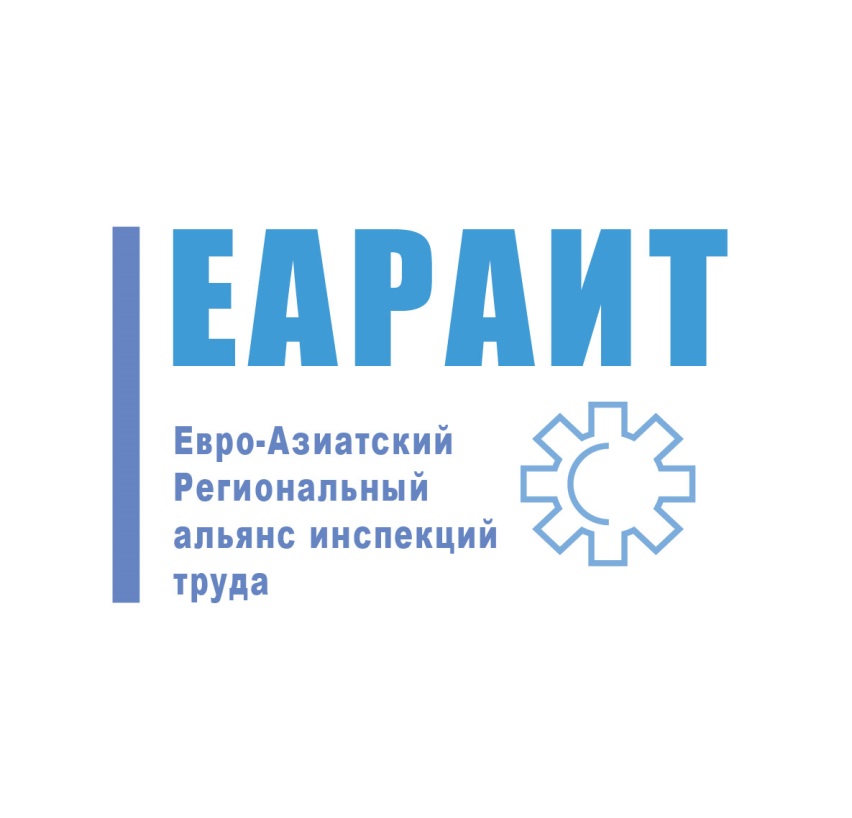 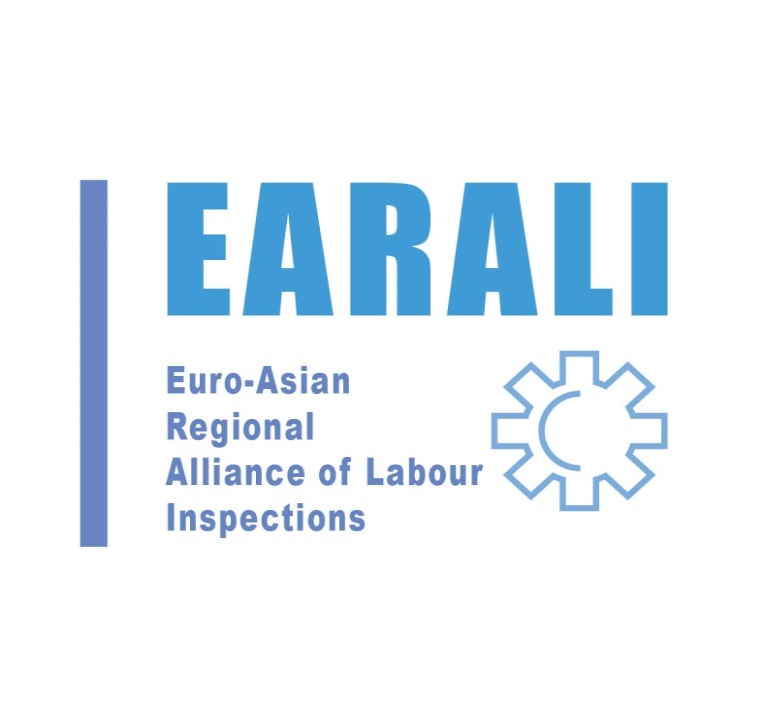 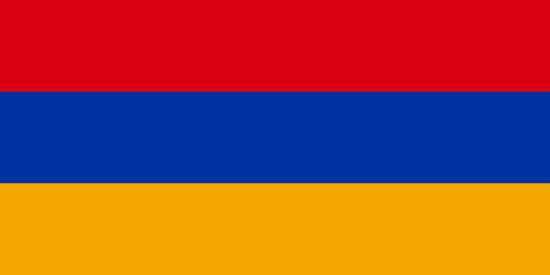 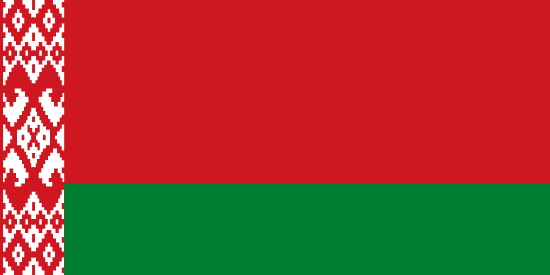 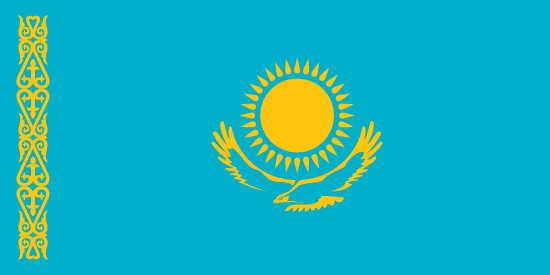 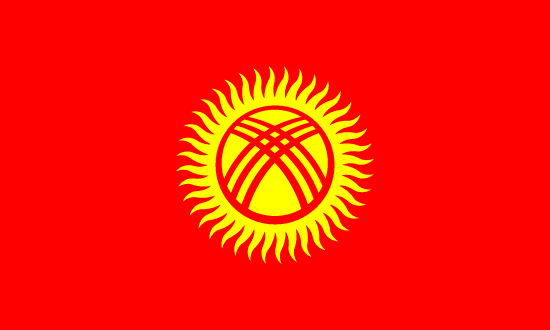 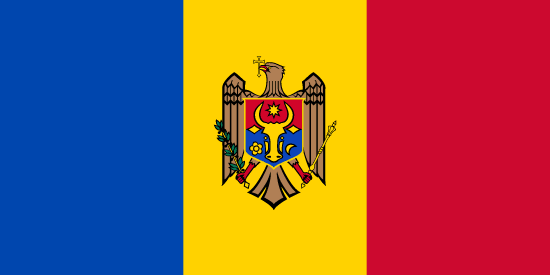 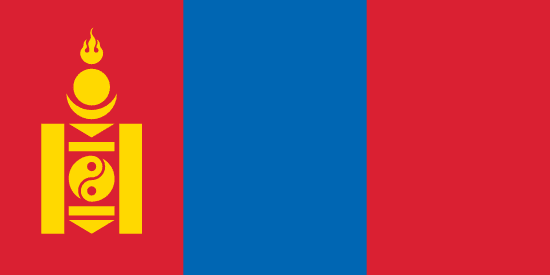 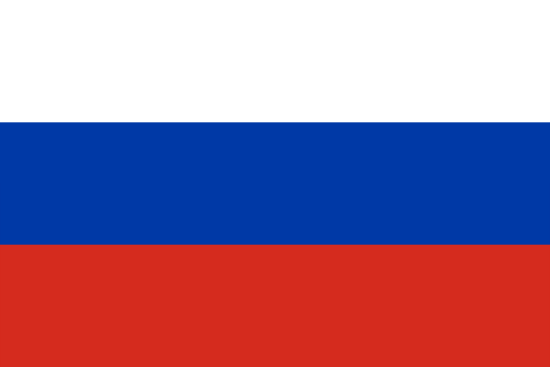 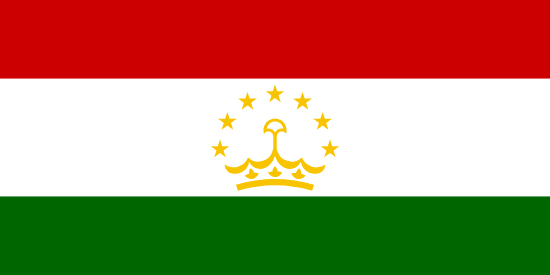 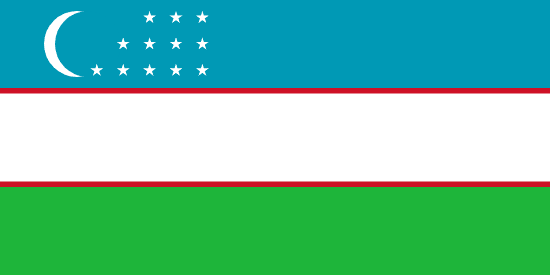 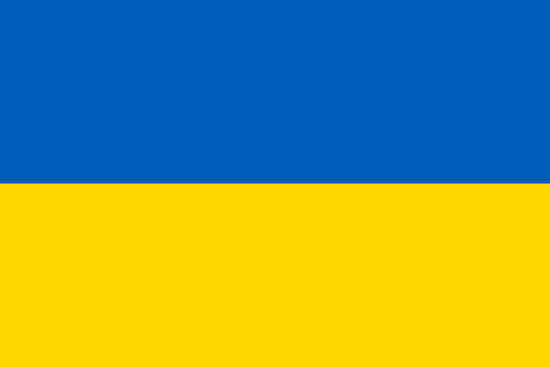 №Название мероприятияЗа 2021-годЗа 2022-год1Всего проверок:288162Нарушения, обнаруженные по основным направлениямВыданные предписания181114023783Расследование несчастных случаев на производствеПострадавшие в результате несчастного случая:Из них с тяжелым исходом:Со смертельным исходом:5858273111013264514Наложенные штрафы (Привлечены к административной ответственности) (сом)Взысканные штрафы (сом)52000с.52000с.1 млн 251 тыс сом1 млн 142 тыс сом5Выплаченные компенсации в результате несчастного случая (тыс сом)15 млн 375,5 тыс сом33 млн 103 тыс 605 сом6Выплаченные суммы по несвоевременным выплатам заработной платы (тыс сом)350,2 тыс сом8 млн 964 тыс. 426 сом7Участия в судах в качестве эксперта11348Выступления в СМИ4599Обученные охраны труда07410Рассмотренные заявления51799611Консультации17582620